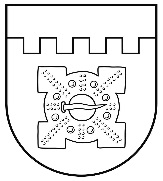 LATVIJAS REPUBLIKADOBELES NOVADA DOMEBrīvības iela 17, Dobele, Dobeles novads, LV-3701Tālr. 63707269, 63700137, 63720940, e-pasts dome@dobele.lvDOMES SĒDES PROTOKOLSDobelē2021. gada 25. martā										Nr. 3Sēde sasaukta plkst. 14.00Sēde atklāta plkst. 14.00Sēdi vada:	novada domes priekšsēdētājs ANDREJS SPRIDZĀNS Protokolē:	sēžu protokolu vadītāja DACE RITERFELTEPiedalās deputāti:klātienē - ALDIS CĪRULIS, VIKTORS EIHMANIS, EDGARS GAIGALIS, AINĀRS MEIERS, SANITA OLŠEVSKA pieslēgumā ZOOM platformā - ILZE ABRAMOVIČA, IVARS CIMERMANIS, AGITA JANSONE, EDĪTE KAUFMANE, INITA NEIMANE, EDGARS LAIMIŅŠ, BAIBA LUCAUA-MAKALISTERE, KASPARS ĻAKSA, GUNTIS SAFRANOVIČS, NORMUNDS SMILTNIEKSNepiedalās SARMĪTE DUDE- iemesls: darba nespējas lapa Sēdē piedalās pašvaldības administrācijas un iestāžu darbinieki:klātienē – datortīklu administrators GINTS DZENISpieslēgumā ZOOM platformā - izpilddirektors AGRIS VILKS, izpilddirektora vietnieks GUNĀRS KURLOVIČS, Juridiskās nodaļas vadītāja LŪCIJA NARTIŠA un juriste INGUNA PERSIDSKA, Administratīvās nodaļas vadītāja IRĒNA EIDMANE, Finanšu un grāmatvedības nodaļas vadītāja JOLANTA KALNIŅA, Nekustamā īpašuma nodaļas vadītāja AUSTRA APSĪTE, Attīstības un plānošanas nodaļas vadītāja LAILA ŠEREIKO, Sociālā dienesta vadītāja BEATA LIMANĀNE, Izglītības pārvaldes vadītāja AIJA DIDRIHSONE, vecākā konsultante DZINTRA MATISONE, sabiedrisko attiecību speciāliste SANTA SAVICKA, Bāriņtiesas priekšsēdētāja SANDRA LAPINSKA-LEIERE un locekle JANA OZOLIŅA, personāla vadītāja INITA NAGLIŅA, Dzimtsarakstu nodaļas vadītāja INESE STRAUTMANE, Komunālās nodaļas vadītājs DAINIS SIRSONISANDREJS SPRIDZĀNS uzaicina reģistrēties balsošanas sistēmā.Notiek reģistrācija. ANDREJS SPRIDZĀNS uzaicina sākt darba kārtības jautājumu izskatīšanu.Darba kārtība:1.Par nekustamā īpašuma Zaļā iela 96 Dobelē, Dobelesnovadā zemes ierīcības projekta apstiprināšanuZIŅO Nekustamā īpašuma nodaļas vadītāja AUSTRA APSĪTE par zemes ierīcības projekta apstiprināšanu nekustamā īpašuma Zaļajā ielā 96, Dobelē sadalīšanai divos atsevišķos īpašumos.Jautājums izskatīts Tautsaimniecības un attīstības komitejas sēdē 2021. gada 16. martā un apstiprināta lēmuma projekta iesniegšana izskatīšanai novada domē.ANDREJS SPRIDZĀNS aicina uzdot jautājumus.Deputātiem jautājumu nav.ANDREJS SPRIDZĀNS uzaicina balsot par lēmuma projektu.Saskaņā ar Zemes ierīcības likuma 8. un 19. pantu, Nekustamā īpašuma valsts kadastra likuma 9. panta pirmās daļas 1. punktu un Ministru kabineta 2006. gada 20. jūnija noteikumu Nr. 496 „Nekustamā īpašuma lietošanas mērķu klasifikācija un nekustamā īpašuma lietošanas mērķu noteikšanas un maiņas kārtība” 16.1. apakšpunktu, Dobeles novada dome ar 16 balsīm PAR (I. ABRAMOVIČA, I.CIMERMANIS, A. CĪRULIS, V. EIHMANIS, E. GAIGALIS, A. JANSONE, E. KAUFMANE, E. LAIMIŅŠ, B. LUCAUA-MAKALISTERE, K. ĻAKSA, A. MEIERS, I. NEIMANE, S. OLŠEVSKA, G. SAFRANOVIČS, N. SMILTNIEKS, A. SPRIDZĀNS), PRET – nav, ATTURAS – nav, NOLEMJ pieņemt lēmumu. (Lēmums Nr. 48/3 pielikumā)2.Par zemes ierīcības projekta apstiprināšanu nekustamo īpašumu Elektrības ielā 6 un Spodrības ielā 1A, Dobelē, Dobeles novadā sadalīšanai un robežu pārkārtošanai ZIŅO Nekustamā īpašuma nodaļas vadītāja AUSTRA APSĪTE par zemes ierīcības projekta apstiprināšanu nekustamo īpašumu Elektrības ielā 6 un Spodrības ielā 1A, Dobelē sadalīšanai un robežu pārkārtošanai.Jautājums izskatīts Tautsaimniecības un attīstības komitejas sēdē 2021. gada 16. martā un apstiprināta lēmuma projekta iesniegšana izskatīšanai novada domē.ANDREJS SPRIDZĀNS aicina uzdot jautājumus.Deputātiem jautājumu nav.ANDREJS SPRIDZĀNS uzaicina balsot par lēmuma projektu.Saskaņā ar Zemes ierīcības likuma 8. un 19. pantu, Nekustamā īpašuma valsts kadastra likuma 9. panta pirmās daļas 1. punktu un Ministru kabineta 2006. gada 20. jūnija noteikumiem Nr. 496 „Nekustamā īpašuma lietošanas mērķu klasifikācija un nekustamā īpašuma lietošanas mērķu noteikšanas un maiņas kārtība” 16.1. apakšpunktu, Dobeles novada dome ar 16 balsīm PAR (I. ABRAMOVIČA, I.CIMERMANIS, A. CĪRULIS, V. EIHMANIS, E. GAIGALIS, A. JANSONE, E. KAUFMANE, E. LAIMIŅŠ, B. LUCAUA-MAKALISTERE, K. ĻAKSA, A. MEIERS, I. NEIMANE, S. OLŠEVSKA, G. SAFRANOVIČS, N. SMILTNIEKS, A. SPRIDZĀNS), PRET – nav, ATTURAS – nav, NOLEMJ pieņemt lēmumu. (Lēmums Nr. 49/3 pielikumā)3.Par nekustamā īpašuma „Jaunkrastiņi”, Annenieku pagastā,Dobeles novadā sadalīšanuZIŅO Nekustamā īpašuma nodaļas vadītāja AUSTRA APSĪTE par nekustamā īpašuma „Jaunkrastiņi” Annenieku pagastā sadalīšanu divos atsevišķos īpašumos, nosakot lietošanas mērķi.Jautājums izskatīts Tautsaimniecības un attīstības komitejas sēdē 2021. gada 16. martā un apstiprināta lēmuma projekta iesniegšana izskatīšanai novada domē.ANDREJS SPRIDZĀNS aicina uzdot jautājumus.Deputātiem jautājumu nav.ANDREJS SPRIDZĀNS uzaicina balsot par lēmuma projektu.Saskaņā ar Nekustamā īpašuma valsts kadastra likuma 9. panta pirmās daļas 1. punktu, 33. panta pirmās daļas 2. punktu un Ministru kabineta 2006. gada 20. jūnija noteikumu Nr. 496 „Nekustamā īpašuma lietošanas mērķu klasifikācija un nekustamā īpašuma lietošanas mērķu noteikšanas un maiņas kārtība” 16.1. apakšpunktu un 23. punktu, Dobeles novada dome ar 16 balsīm PAR (I. ABRAMOVIČA, I. CIMERMANIS, A. CĪRULIS, V. EIHMANIS, E. GAIGALIS, A. JANSONE, E. KAUFMANE, E. LAIMIŅŠ, B. LUCAUA-MAKALISTERE, K. ĻAKSA, A. MEIERS, I. NEIMANE, S. OLŠEVSKA, G. SAFRANOVIČS, N. SMILTNIEKS, A. SPRIDZĀNS), PRET – nav, ATTURAS – nav, NOLEMJ pieņemt lēmumu. (Lēmums Nr. 50/3 pielikumā)4.Par nekustamā īpašuma „Čiekuri”, Dobeles pagastā,Dobeles novadā sadalīšanuZIŅO Nekustamā īpašuma nodaļas vadītāja AUSTRA APSĪTE par nekustamā īpašuma „Čiekuri” Dobeles pagastā sadalīšanu divos atsevišķos īpašumos, nosakot lietošanas mērķi.Jautājums izskatīts Tautsaimniecības un attīstības komitejas sēdē 2021. gada 16. martā un apstiprināta lēmuma projekta iesniegšana izskatīšanai novada domē.ANDREJS SPRIDZĀNS aicina uzdot jautājumus.Deputātiem jautājumu nav.ANDREJS SPRIDZĀNS uzaicina balsot par lēmuma projektu.Saskaņā ar Nekustamā īpašuma valsts kadastra likuma 9. panta pirmās daļas 1. punktu, 33. panta pirmās daļas 2. punktu un Ministru kabineta 2006. gada 20. jūnija noteikumu Nr. 496 „Nekustamā īpašuma lietošanas mērķu klasifikācija un nekustamā īpašuma lietošanas mērķu noteikšanas un maiņas kārtība” 16.1. apakšpunktu un 23. punktu, Dobeles novada dome ar 16 balsīm PAR (I. ABRAMOVIČA, I. CIMERMANIS, A. CĪRULIS, V. EIHMANIS, E. GAIGALIS, A. JANSONE, E. KAUFMANE, E. LAIMIŅŠ, B. LUCAUA-MAKALISTERE, K. ĻAKSA, A. MEIERS, I. NEIMANE, S. OLŠEVSKA, G. SAFRANOVIČS, N. SMILTNIEKS, A. SPRIDZĀNS), PRET – nav, ATTURAS – nav, NOLEMJ pieņemt lēmumu. (Lēmums Nr. 51/3 pielikumā)5.Par nekustamā īpašuma „Zirņi”, Naudītes pagastā, Dobeles novadā sadalīšanuZIŅO Nekustamā īpašuma nodaļas vadītāja AUSTRA APSĪTE par nekustamā īpašuma „Zirņi” Naudītes pagastā sadalīšanu divos atsevišķos īpašumos.Jautājums izskatīts Tautsaimniecības un attīstības komitejas sēdē 2021. gada 16. martā un apstiprināta lēmuma projekta iesniegšana izskatīšanai novada domē.ANDREJS SPRIDZĀNS aicina uzdot jautājumus.Deputātiem jautājumu nav.ANDREJS SPRIDZĀNS uzaicina balsot par lēmuma projektu.Saskaņā ar Nekustamā īpašuma valsts kadastra likuma 9. panta pirmās daļas 1. punktu, 33. panta pirmās daļas 2. punktu un Ministru kabineta 2006. gada 20. jūnija noteikumu Nr. 496 „Nekustamā īpašuma lietošanas mērķu klasifikācija un nekustamā īpašuma lietošanas mērķu noteikšanas un maiņas kārtība” 16.1. apakšpunktu un 23. punktu, Dobeles novada dome ar 16 balsīm PAR (I. ABRAMOVIČA, I. CIMERMANIS, A. CĪRULIS, V. EIHMANIS, E. GAIGALIS, A. JANSONE, E. KAUFMANE, E. LAIMIŅŠ, B. LUCAUA-MAKALISTERE, K. ĻAKSA, A. MEIERS, I. NEIMANE, S. OLŠEVSKA, G. SAFRANOVIČS, N. SMILTNIEKS, A. SPRIDZĀNS), PRET – nav, ATTURAS – nav, NOLEMJ pieņemt lēmumu. (Lēmums Nr. 52/3 pielikumā)6.Par nekustamā īpašuma „Ziedugravas”, Naudītes pagastā, Dobeles novadā sadalīšanuZIŅO Nekustamā īpašuma nodaļas vadītāja AUSTRA APSĪTE par nekustamā īpašuma „Ziedugravas” Naudītes pagastā sadalīšanu piecos atsevišķos īpašumos.Jautājums izskatīts Tautsaimniecības un attīstības komitejas sēdē 2021. gada 16. martā un apstiprināta lēmuma projekta iesniegšana izskatīšanai novada domē.ANDREJS SPRIDZĀNS aicina uzdot jautājumus.Deputātiem jautājumu nav.ANDREJS SPRIDZĀNS uzaicina balsot par lēmuma projektu.Saskaņā ar Nekustamā īpašuma valsts kadastra likuma 9. panta pirmās daļas 1. punktu, 33. panta pirmās daļas 2. punktu un Ministru kabineta 2006. gada 20. jūnija noteikumu Nr. 496 „Nekustamā īpašuma lietošanas mērķu klasifikācija un nekustamā īpašuma lietošanas mērķu noteikšanas un maiņas kārtība” 16.1. apakšpunktu un 23. punktu, Dobeles novada dome ar 16 balsīm PAR (I. ABRAMOVIČA, I. CIMERMANIS, A. CĪRULIS, V. EIHMANIS, E. GAIGALIS, A. JANSONE, E. KAUFMANE, E. LAIMIŅŠ, B. LUCAUA-MAKALISTERE, K. ĻAKSA, A. MEIERS, I. NEIMANE, S. OLŠEVSKA, G. SAFRANOVIČS, N. SMILTNIEKS, A. SPRIDZĀNS), PRET – nav, ATTURAS – nav, NOLEMJ pieņemt lēmumu. (Lēmums Nr. 53/3 pielikumā)	7.Par telpu nodošanu bezatlīdzības lietošanā Jaunsardzes centramZIŅO Nekustamā īpašuma nodaļas vadītāja AUSTRA APSĪTE par nedzīvojamās telpas Gaurata ielā 8, Dobelē nodošanu Jaunsardzes centram bezatlīdzības lietošanā uz laiku līdz 2031.gada 31.decembrim jaunsargu interešu izglītības programmas īstenošanai.Jautājums izskatīts Tautsaimniecības un attīstības komitejas sēdē 2021. gada 16. martā un apstiprināta lēmuma projekta iesniegšana izskatīšanai novada domē.ANDREJS SPRIDZĀNS aicina uzdot jautājumus.EDGARS GAIGALIS jautā, vai tās ir bijušās Amatniecības vidusskolas telpas.Atbild ANDREJS SPRIDZĀNS.Citu jautājumu deputātiem nav.ANDREJS SPRIDZĀNS uzaicina balsot par lēmuma projektu.Saskaņā ar Valsts aizsardzības mācības un Jaunsardzes likuma 11. panta ceturto daļu, Publiskas personas finanšu līdzekļu un mantas izšķērdēšanas novēršanas likuma 5. panta trešo un sesto daļu, kā arī 2018. gada 11. jūnija Sadarbības līguma 2.3.3. apakšpunktu, Dobeles novada dome ar 16 balsīm PAR (I. ABRAMOVIČA, I. CIMERMANIS, A. CĪRULIS, V. EIHMANIS, E. GAIGALIS, A. JANSONE, E. KAUFMANE, E. LAIMIŅŠ, B. LUCAUA-MAKALISTERE, K. ĻAKSA, A. MEIERS, I. NEIMANE, S. OLŠEVSKA, G. SAFRANOVIČS, N. SMILTNIEKS, A. SPRIDZĀNS), PRET – nav, ATTURAS – nav, NOLEMJ pieņemt lēmumu. (Lēmums Nr. 54/3 pielikumā)8.Par pašvaldības nekustamā īpašuma “Jaunzemnieki 142” Auru pagastā,Dobeles novadā atsavināšanuZIŅO Nekustamā īpašuma nodaļas vadītāja AUSTRA APSĪTE par pašvaldības nekustamā īpašuma – zemesgabala “Jaunzemnieki 142” Auru pagastā 515 kv.m. platībā atsavināšanu, rīkojot atklātu izsoli.Jautājums izskatīts Tautsaimniecības un attīstības komitejas sēdē 2021. gada 16. martā un apstiprināta lēmuma projekta iesniegšana izskatīšanai novada domē.ANDREJS SPRIDZĀNS aicina uzdot jautājumus.KASPARS ĻAKSA jautā, kāpēc noteiktā izsoles sākumcena ievērojami pārsniedz vērtējuma cenu – 100 euro.AUSTRA APSĪTE paskaidro, ka vērtētājs noteicis cenu, ņemot vērā, ka uz zemesgabala atrodas ēka ar nenoskaidrotu piederību. AINĀRS MEIERS izsakās, ka tāda situācija bieži var gadīties un ka tas ietekmē pircēju pieteikšanos izsolei. Citu jautājumu deputātiem nav.ANDREJS SPRIDZĀNS norāda, ka jautājums, uz ko A.Meiers vērš uzmanību, nākotnē ir jāvērtē, un uzaicina balsot par lēmuma projektu.Saskaņā ar Publiskas personas mantas atsavināšanas likuma 4. panta ceturtās daļas 5. punktu, 8. panta trešo daļu un 45. panta trešo daļu un Ministru kabineta 2011. gada 1. februāra noteikumu Nr. 109 “Kārtība, kādā atsavināma publiskas personas manta” 38. punktu, Dobeles novada dome ar 16 balsīm PAR (I. ABRAMOVIČA, I. CIMERMANIS, A. CĪRULIS, S. DUDE, V. EIHMANIS, E. GAIGALIS, A. JANSONE, E. KAUFMANE, E. LAIMIŅŠ, B. LUCAUA-MAKALISTERE, K. ĻAKSA, A. MEIERS, I. NEIMANE, S. OLŠEVSKA, G. SAFRANOVIČS, N. SMILTNIEKS, A. SPRIDZĀNS), PRET – nav, ATTURAS – nav, NOLEMJ pieņemt lēmumu. (Lēmums Nr. 55/3 pielikumā)9.Par pašvaldības nekustamā īpašuma “Jaunzemnieki 190” Auru pagastā,Dobeles novadā atsavināšanuZIŅO Nekustamā īpašuma nodaļas vadītāja AUSTRA APSĪTE par pašvaldības nekustamā īpašuma – zemesgabala “Jaunzemnieki 190” Auru pagastā 0.0584 ha platībā atsavināšanu, rīkojot atklātu izsoli.Jautājums izskatīts Tautsaimniecības un attīstības komitejas sēdē 2021. gada 16. martā un apstiprināta lēmuma projekta iesniegšana izskatīšanai novada domē.ANDREJS SPRIDZĀNS aicina uzdot jautājumus.Deputātiem jautājumu nav.ANDREJS SPRIDZĀNS uzaicina balsot par lēmuma projektu.Saskaņā ar Publiskas personas mantas atsavināšanas likuma 4. panta ceturtās daļas 5. punktu, 8. panta trešo daļu, 36. panta trešo daļu un Ministru kabineta 2011. gada 1. februāra noteikumu Nr. 109 “Kārtība, kādā atsavināma publiskas personas manta” 38. punktu, kā arī sertificēta vērtētāja vērtējumu, Dobeles novada dome ar 16 balsīm PAR (I. ABRAMOVIČA, I. CIMERMANIS, A. CĪRULIS, V. EIHMANIS, E. GAIGALIS, A. JANSONE, E. KAUFMANE, E. LAIMIŅŠ, B. LUCAUA-MAKALISTERE, K. ĻAKSA, A. MEIERS, I. NEIMANE, S. OLŠEVSKA, G. SAFRANOVIČS, N. SMILTNIEKS, A. SPRIDZĀNS), PRET – nav, ATTURAS – nav, NOLEMJ pieņemt lēmumu. (Lēmums Nr. 56/3 pielikumā)10.Par pašvaldības nekustamā īpašuma “Jaunzemnieki 260” Auru pagastā,Dobeles novadā atsavināšanuZIŅO Nekustamā īpašuma nodaļas vadītāja AUSTRA APSĪTE par nekustamā īpašuma – zemesgabals “Jaunzemnieki 260” Auru pagastā, 0.1358 ha platībā atsavināšanu, rīkojot atklātu izsoli.Jautājums izskatīts Tautsaimniecības un attīstības komitejas sēdē 2021. gada 16. martā un apstiprināta lēmuma projekta iesniegšana izskatīšanai novada domē.ANDREJS SPRIDZĀNS aicina uzdot jautājumus.EDGARS GAIGALIS jautā par iemeslu novērtējuma un noteiktās sākumcenas starpībai.AUSTRA APSĪTE paskaidro, ka arī uz šī īpašuma atrodas ēka ar nenoskaidrotu piederību, bet zemesgabala platība ir divas reizes lielāka kā iepriekšējā gadījumā.AINĀRS MEIERS jautā, kāpēc tieši 2800 euro.KASPARS ĻAKSA jautā, vai nebūtu loģiski lēmumā ierakstīt, ka tas ir apgrūtinājums.Atbild AUSTRA APSĪTE.Deputātiem citu jautājumu nav.ANDREJS SPRIDZĀNS izsaka viedokli un uzaicina balsot par lēmuma projektu.Saskaņā ar Publiskas personas mantas atsavināšanas likuma 4. panta ceturtās daļas 5. punktu, 8. panta trešo daļu un 45. panta trešo daļu un Ministru kabineta 2011. gada 1. februāra noteikumu Nr. 109 “Kārtība, kādā atsavināma publiskas personas manta” 38. punktu, Dobeles novada dome ar 16 balsīm PAR (I. ABRAMOVIČA, I. CIMERMANIS, A. CĪRULIS, V. EIHMANIS, E. GAIGALIS, A. JANSONE, E. KAUFMANE, E. LAIMIŅŠ, B. LUCAUA-MAKALISTERE, K. ĻAKSA, A. MEIERS, I. NEIMANE, S. OLŠEVSKA, G. SAFRANOVIČS, N. SMILTNIEKS, A. SPRIDZĀNS), PRET – nav, ATTURAS – nav, NOLEMJ pieņemt lēmumu. (Lēmums Nr. 57/3 pielikumā)11.Par pašvaldības nekustamā īpašuma “Pokaiņi 44” Krimūnu pagastā,Dobeles novadā atsavināšanuZIŅO Nekustamā īpašuma nodaļas vadītāja AUSTRA APSĪTE par nekustamā īpašuma – zemesgabala “Pokaiņi 44” Krimūnu pagastā, 705 kv.m. platībā  atsavināšanu, rīkojot atklātu izsoli.Jautājums izskatīts Tautsaimniecības un attīstības komitejas sēdē 2021. gada 16. martā un apstiprināta lēmuma projekta iesniegšana izskatīšanai novada domē.ANDREJS SPRIDZĀNS aicina uzdot jautājumus.Deputātiem jautājumu nav.ANDREJS SPRIDZĀNS uzaicina balsot par lēmuma projektu.Saskaņā ar Publiskas personas mantas atsavināšanas likuma 4. panta pirmo daļu, 5. panta pirmo daļu, 8. panta trešo daļu un 9. panta otro daļu un Ministru kabineta 2011. gada 1. februāra noteikumu Nr. 109 “Kārtība, kādā atsavināma publiskas personas manta” 38. punktu, Dobeles novada dome ar 16 balsīm PAR (I. ABRAMOVIČA, I. CIMERMANIS, A. CĪRULIS, V. EIHMANIS, E. GAIGALIS, A. JANSONE, E. KAUFMANE, E. LAIMIŅŠ, B. LUCAUA-MAKALISTERE, K. ĻAKSA, A. MEIERS, I. NEIMANE, S. OLŠEVSKA, G. SAFRANOVIČS, N. SMILTNIEKS, A. SPRIDZĀNS), PRET – nav, ATTURAS – nav, NOLEMJ pieņemt lēmumu. (Lēmums Nr. 58/3 pielikumā)12.Par izsoles rezultāta apstiprināšanuZIŅO Juridiskās nodaļas juriste INGUNA PERSIDSKA par 10. martā notikušās izsoles rezultātiem, lūdz tos apstiprināt un atļaut slēgt pirkumu līgumus. ANDREJS SPRIDZĀNS aicina uzdot jautājumus.AINĀRS MEIERS vēlas detalizētāku informāciju par izsoles gaitu.INGUNA PERSIDSKA informē par izsoles dalībnieku skaitu, par izsoles norisi un par pirkuma maksu.EDGARS GAIGALIS jautā, kāpēc netika pārdoti divi pārējie zemesgabali.INGUNA PERSIDSKA paskaidro, ka uz katru no tiem pieteicās viens pretendents un viņu nosolītā summa bija zemāka par slepeno cenu. Tiek gatavota nākamā izsole.Citu jautājumu deputātiem nav.ANDREJS SPRIDZĀNS uzaicina balsot par lēmuma projektu.Saskaņā ar Publiskas personas mantas atsavināšanas likuma 34. panta otrajā daļā un likuma „Par pašvaldībām” 21. panta pirmās daļas 17. punktā noteikto, Dobeles novada dome ar 16 balsīm PAR (I. ABRAMOVIČA, I. CIMERMANIS, A. CĪRULIS, S. DUDE, V. EIHMANIS, E. GAIGALIS, A. JANSONE, E. KAUFMANE, E. LAIMIŅŠ, B. LUCAUA-MAKALISTERE, K. ĻAKSA, A. MEIERS, I. NEIMANE, S. OLŠEVSKA, G. SAFRANOVIČS, N. SMILTNIEKS, A. SPRIDZĀNS), PRET – nav, ATTURAS – nav, NOLEMJ pieņemt lēmumu. (Lēmums Nr. 59/3 pielikumā)13.Par daudzdzīvokļu dzīvojamās mājas pārvaldīšanas tiesību nodošanuZIŅO Juridiskās nodaļas juriste INGUNA PERSIDSKA par daudzdzīvokļu dzīvojamo māju pārvaldīšanas tiesību nodošanu atbilstoši dzīvokļu īpašnieku kopsapulču lēmumiem.Jautājums izskatīts Tautsaimniecības un attīstības komitejas sēdē 2021. gada 16. martā un apstiprināta lēmuma projekta iesniegšana izskatīšanai novada domē.ANDREJS SPRIDZĀNS aicina uzdot jautājumus.Deputātiem jautājumu nav.ANDREJS SPRIDZĀNS uzaicina balsot par lēmuma projektu.Pamatojoties uz likuma „Par valsts un pašvaldību dzīvojamo māju privatizāciju” 51. panta trešo, piekto un sesto daļu, 75. panta septīto daļu, Dobeles novada dome ar 16 balsīm PAR (I. ABRAMOVIČA, I. CIMERMANIS, A. CĪRULIS, V. EIHMANIS, E. GAIGALIS, A. JANSONE, E. KAUFMANE, E. LAIMIŅŠ, B. LUCAUA-MAKALISTERE, K. ĻAKSA, A. MEIERS, I. NEIMANE, S. OLŠEVSKA, G. SAFRANOVIČS, N. SMILTNIEKS, A. SPRIDZĀNS), PRET – nav, ATTURAS – nav, NOLEMJ pieņemt lēmumu. (Lēmums Nr. 60/3 pielikumā)14.Par grozījumiem Dobeles novada domes 2019. gada 29. augusta lēmumā Nr. 209/9 “Par Dobeles novada domes deputātu mēnešalgu”ZIŅO izpilddirektors AGRIS VILKS par grozījumiem Dobeles novada domes 2019. gada 29. augusta lēmumā Nr. 209/9 “Par Dobeles novada domes deputātu mēnešalgu”. Atgādina, ka 25. februāra domes sēdē lēmuma projekts par mēnešalgas grozījumiem, kas bija sagatavots atbilstoši Valsts un pašvaldību institūciju amatpersonu un darbinieku atlīdzības likumā noteiktajai kārtībai un paredzēja stundas likmes paaugstinājumu, tika noraidīts. Atbalstot priekšlikumu solidarizēties ar sabiedrību, ņemot vērā valstī izsludināto ārkārtējo situāciju sakarā ar Covid-19 izplatību, Finanšu un budžeta komitejā martā tika iesniegti divi lēmumprojekti par amatpersonu atalgojuma samazināšanu, komitejas locekļiem vienprātīgi atbalstot domes priekšsēdētāja iesniegtā lēmuma projekta virzīšanu izskatīšanai domes sēdē.Jautājums izskatīts Finanšu un budžeta komitejas sēdē 2021. gada 16. martā un apstiprināta lēmuma projekta iesniegšana izskatīšanai novada domē.ANDREJS SPRIDZĀNS aicina uzdot jautājumus.EDGARS GAIGALIS jautā, vai A.Vilks pārējos deputātus neiepazīstinās ar makroekonomiskajiem rādītājiem.ANDREJS SPRIDZĀNS ierosina nosūtīt deputātiem prezentāciju.Citu jautājumu deputātiem nav.EDGARS GAIGALIS vēlas izteikties debatēs.ANDREJS SPRIDZĀNS atklāj debates.Debatēs izsakās EDGARS GAIGALIS, AINĀRS MEIERS, BAIBA LUCAUA-MAKALISTERE un GUNTIS SAFRANOVIČS.Debates tiek slēgtas.ANDREJS SPRIDZĀNS uzaicina balsot par lēmuma projektu.Ņemot vērā sakarā ar Covid-19 infekcijas izplatīšanos valstī izsludināto ārkārtējo situāciju, pamatojoties uz likuma “Par pašvaldībām” 21. panta pirmās daļas 12. un 13. punktu, 63. panta trešo daļu un Valsts un pašvaldību institūciju amatpersonu un darbinieku atlīdzības likuma 4. panta otro daļu un 5. panta pirmo daļu, Dobeles novada dome ar 16 balsīm PAR (I. ABRAMOVIČA, I. CIMERMANIS, A. CĪRULIS, V. EIHMANIS, E. GAIGALIS, A. JANSONE, E. KAUFMANE, E. LAIMIŅŠ, B. LUCAUA-MAKALISTERE, K. ĻAKSA, A. MEIERS, I. NEIMANE, S. OLŠEVSKA, G. SAFRANOVIČS, N. SMILTNIEKS, A. SPRIDZĀNS), PRET – nav, ATTURAS – nav, NOLEMJ pieņemt lēmumu. (Lēmums Nr. 61/3 pielikumā)15.Par Dobeles novada domes saistošo noteikumu Nr. 7 “Grozījumi Dobeles novada domes2017. gada 26. oktobra saistošajos noteikumos Nr. 8 “Par sociālās palīdzības pabalstiem Dobeles novadā” apstiprināšanuZIŅO Juridiskās nodaļas vadītāja LŪCIJA NARTIŠA par grozījumiem Dobeles novada domes 2017. gada 26. oktobra saistošajos noteikumos Nr. 8 “Par sociālās palīdzības pabalstiem Dobeles novadā”.Jautājums izskatīts Sociālās komitejas sēdē 2021. gada 16. martā un apstiprināta lēmuma projekta iesniegšana izskatīšanai novada domē.ANDREJS SPRIDZĀNS aicina uzdot jautājumus.Deputātiem jautājumu nav.ANDREJS SPRIDZĀNS uzaicina balsot par lēmuma projektu.Saskaņā ar likuma „Par pašvaldībām” 43. panta trešo daļu, Dobeles novada dome ar 16 balsīm PAR (I. ABRAMOVIČA, I. CIMERMANIS, A. CĪRULIS, V. EIHMANIS, E. GAIGALIS, A. JANSONE, E. KAUFMANE, E. LAIMIŅŠ, B. LUCAUA-MAKALISTERE, K. ĻAKSA, A. MEIERS, I. NEIMANE, S. OLŠEVSKA, G. SAFRANOVIČS, N. SMILTNIEKS, A. SPRIDZĀNS), PRET – nav, ATTURAS – nav, NOLEMJ pieņemt lēmumu. (Lēmums Nr. 62/3 pielikumā)16.Par Dobeles novada domes saistošo noteikumu Nr. 4 “Grozījumi Dobeles novada domes 2017. gada 26. oktobra saistošajos noteikumos Nr. 9 „Par pabalstu krīzes situācijā Dobeles novadā“ precizētās redakcijas apstiprināšanuZIŅO Juridiskās nodaļas vadītāja LŪCIJA NARTIŠA par Dobeles novada domes saistošo noteikumu Nr. 4 “Grozījumi Dobeles novada domes 2017. gada 26. oktobra saistošajos noteikumos Nr. 9 „Par pabalstu krīzes situācijā Dobeles novadā“” precizēto redakciju.Jautājums izskatīts Sociālās komitejas sēdē 2021. gada 16. martā, Finanšu un budžeta komitejas sēdē 2021. gada 16. martā un abās komitejās apstiprināta lēmuma projekta iesniegšana izskatīšanai novada domē.ANDREJS SPRIDZĀNS aicina uzdot jautājumus.Deputātiem jautājumu nav.ANDREJS SPRIDZĀNS uzaicina balsot par lēmuma projektu.Saskaņā ar Sociālo pakalpojumu un sociālās palīdzības likuma 35. panta otrās daļas 2. punktu un 36. panta sesto daļu, pārejas noteikumu 37.1 punkta 1. apakšpunktu, Dobeles novada dome ar 16 balsīm PAR (I. ABRAMOVIČA, I. CIMERMANIS, A. CĪRULIS, V. EIHMANIS, E. GAIGALIS, A. JANSONE, E. KAUFMANE, E. LAIMIŅŠ, B. LUCAUA-MAKALISTERE, K. ĻAKSA, A. MEIERS, I. NEIMANE, S. OLŠEVSKA, G. SAFRANOVIČS, N. SMILTNIEKS, A. SPRIDZĀNS), PRET – nav, ATTURAS – nav, NOLEMJ pieņemt lēmumu. (Lēmums Nr. 63/3 pielikumā)17.Par klašu skaitu Dobeles Valsts ģimnāzijas 7. klases pamatizglītības otrā posma programmā 2021./2022. mācību gadāZIŅO Izglītības pārvaldes vadītāja AIJA DIDRIHSONE par lēmuma projektu par 7. klašu skaitu Dobeles Valsts ģimnāzijā 2021./22. mācību gadā pamatizglītības otrā posma programmā, atļaujot atvērt divas 7. klases un uzņemamo skaitu klasē noteikt ģimnāzijas direktorei, ievērojot Ministru kabineta 2002. gada 27. decembra noteikumu Nr. 610 “Higiēnas prasības izglītības iestādēm, kas īsteno vispārējās pamatizglītības, vispārējās vidējās izglītības, profesionālās pamatizglītības, arodizglītības vai profesionālās vidējās izglītības programmas” prasības.Jautājums izskatīts Izglītības, kultūras un sporta komitejas sēdē 2021. gada 16. martā un apstiprināta lēmuma projekta iesniegšana izskatīšanai novada domē.ANDREJS SPRIDZĀNS aicina uzdot jautājumus.AINĀRS MEIERS jautā, ko nozīmē 2. posma programma, līdz kuram laikam jānosaka uzņemamo skaitu.KASPARS ĻAKSA jautā, kāpēc citās skolās nenosaka klašu skaitu.EDGARS LAIMIŅŠ jautā, kāpēc nevar atvērt trīs klases.Atbild AIJA DIDRIHSONE, GUNTIS SAFRANOVIČS un ILZE ABRAMOVIČA.Citu jautājumu deputātiem nav.ANDREJS SPRIDZĀNS uzaicina balsot par lēmuma projektu.Saskaņā ar likuma „Par pašvaldībām” 15. panta pirmās daļas 4. punktu un Izglītības likuma 17. panta pirmo daļu, Dobeles novada dome ar 16 balsīm PAR (I. ABRAMOVIČA, I. CIMERMANIS, A. CĪRULIS, S. DUDE, V. EIHMANIS, E. GAIGALIS, A. JANSONE, E. KAUFMANE, E. LAIMIŅŠ, B. LUCAUA-MAKALISTERE, K. ĻAKSA, A. MEIERS, I. NEIMANE, S. OLŠEVSKA, G. SAFRANOVIČS, N. SMILTNIEKS, A. SPRIDZĀNS), PRET – nav, ATTURAS – nav, NOLEMJ pieņemt lēmumu. (Lēmums Nr. 64/3 pielikumā)18.Par grozījumiem Dobeles novada domes 2018. gada 25. oktobra lēmumā Nr. 253/12 ”Par Dobeles novada pašvaldības iestāžu maksas pakalpojumiem”Ziņo Finanšu un grāmatvedības nodaļas vadītāja JOLANTA KALNIŅA par grozījumiem domes 2018. gada 25. oktobra lēmumā Nr. 253/12 ”Par Dobeles novada pašvaldības iestāžu maksas pakalpojumiem”.Jautājums izskatīts Sociālajā komitejā 2021. gada 16. martā, Izglītības, kultūras un sporta komitejas sēdē 2021. gada 16. martā, Finanšu un budžeta komitejā 2021. gada 16. martā un visās komitejās apstiprināta lēmuma projekta iesniegšana izskatīšanai novada domē.ANDREJS SPRIDZĀNS aicina uzdot jautājumus.Deputātiem jautājumu nav.ANDREJS SPRIDZĀNS uzaicina balsot par lēmuma projektu.Saskaņā ar likuma „Par pašvaldībām” 21. panta pirmās daļas 14. punkta „g” apakšpunktu, Dobeles novada dome ar 16 balsīm PAR (I. ABRAMOVIČA, I. CIMERMANIS, A. CĪRULIS, V. EIHMANIS, E. GAIGALIS, A. JANSONE, E. KAUFMANE, E. LAIMIŅŠ, B. LUCAUA-MAKALISTERE, K. ĻAKSA, A. MEIERS, I. NEIMANE, S. OLŠEVSKA, G. SAFRANOVIČS, N. SMILTNIEKS, A. SPRIDZĀNS), PRET – nav, ATTURAS – nav, NOLEMJ pieņemt lēmumu. (Lēmums Nr. 65/3 pielikumā)	19.Par projekta “Mākslinieku plenērs Dobeles novadā” iesnieguma iesniegšanuZiņo Attīstības un plānošanas nodaļas vadītāja LAILA ŠEREIKO par projekta “Mākslinieku plenērs Dobeles novadā” iesniegumu projektu konkursam “Latvijas valsts mežu un Valsts kultūrkapitāla fonda atbalstītās Zemgales kultūras programmas 2021”, nosakot finansējuma apmēru. Iepazīstina ar projekta ietvaros plānotajām aktivitātēm.Jautājums izskatīts Izglītības, kultūras un sporta komitejas sēdē 2021. gada 16. martā, Finanšu un budžeta komitejā 2021. gada 16. martā un abās komitejās apstiprināta lēmuma projekta iesniegšana izskatīšanai novada domē.ANDREJS SPRIDZĀNS aicina uzdot jautājumus.Deputātiem jautājumu nav.ANDREJS SPRIDZĀNS uzaicina balsot par lēmuma projektu.Saskaņā ar likuma „Par pašvaldībām” 15. panta pirmās daļas 5. punktu un projektu konkursa “Latvijas valsts mežu un Valsts kultūrkapitāla fonda atbalstītās Zemgales kultūras programmas 2021” nolikumu, ņemot vērā Dobeles novada attīstības programmā 2014.-2020. gadam noteiktā Rīcības virziena (RV4) “Kultūra, sports un atpūta” uzdevumu (U6) “Pilnveidot kultūras iestāžu infrastruktūru un piedāvājumu” (R 1.36 “Veicināt tradicionālās kultūras un tautas tradīcijas balstītu pasākumu attīstību un popularizēšanu”), Dobeles novada dome ar 16 balsīm PAR (I. ABRAMOVIČA, I. CIMERMANIS, A. CĪRULIS, V. EIHMANIS, E. GAIGALIS, A. JANSONE, E. KAUFMANE, E. LAIMIŅŠ, B. LUCAUA-MAKALISTERE, K. ĻAKSA, A. MEIERS, I. NEIMANE, S. OLŠEVSKA, G. SAFRANOVIČS, N. SMILTNIEKS, A. SPRIDZĀNS), PRET – nav, ATTURAS – nav, NOLEMJ pieņemt lēmumu. (Lēmums Nr. 66/3 pielikumā)20.Par Janas Ozoliņas ievēlēšanu par Dobeles novada bāriņtiesas locekliZiņo Bāriņtiesas priekšsēdētāja SANDRA LAPINSKA-LEIERE par Janas Ozoliņas ievēlēšanu Dobeles novada bāriņtiesas locekli ar 2021. gada 1. aprīli uz pieciem gadiem. Jautājums izskatīts Sociālās komitejas sēdē 2021. gada 16. martā un apstiprināta lēmuma projekta iesniegšana izskatīšanai novada domē.ANDREJS SPRIDZĀNS aicina uzdot jautājumus.Deputātiem jautājumu nav.ANDREJS SPRIDZĀNS uzaicina balsot par lēmuma projektu.Saskaņā ar likuma “Par pašvaldībām” 21. panta pirmās daļas 26. punktu un Bāriņtiesu likuma 9. panta pirmo daļu, Dobeles novada dome ar 16 balsīm PAR (I. ABRAMOVIČA, I. CIMERMANIS, A. CĪRULIS, V. EIHMANIS, E. GAIGALIS, A. JANSONE, E. KAUFMANE, E. LAIMIŅŠ, B. LUCAUA-MAKALISTERE, K. ĻAKSA, A. MEIERS, I. NEIMANE, S. OLŠEVSKA, G. SAFRANOVIČS, N. SMILTNIEKS, A. SPRIDZĀNS), PRET – nav, ATTURAS – nav, NOLEMJ pieņemt lēmumu. (Lēmums Nr. 67/3 pielikumā)21Informācija par bāriņtiesas darbu 2020. gadāBāriņtiesas priekšsēdētāja SANDRA LAPINSKA-LEIERE informē par Dobeles novada Bāriņtiesas sagatavoto pārskatu par darbu 2020. gadā, domes deputātiem pārskata materiāli izsūtīti pa elektronisko pastu un jautājums izskatīts Sociālās komitejas sēdē 2021. gada 16. martā.Dobeles novada dome informāciju pieņem zināšanai.Sēde slēgta plkst.14.55Nākošā novada domes sēde tiks sasaukta 2021. gada 29. aprīlī, plkst. 14.00Sēdes vadītājs							A.SPRIDZĀNS (01.04.2021.)Protokolēja							D.RITERFELTE (01.04.2021.)Sēdes audioieraksts publicēts Dobeles novada pašvaldības mājaslapā: http://www.dobele.lv/lv/content/domes-sedes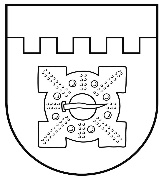 LATVIJAS REPUBLIKADOBELES NOVADA DOMEBrīvības iela 17, Dobele, Dobeles novads, LV-3701Tālr. 63707269, 63700137, 63720940, e-pasts dome@dobele.lvLĒMUMS Dobelē2021. gada 25. martā									Nr. 48/3Par nekustamā īpašuma Zaļā iela 96 Dobelē, Dobelesnovadā zemes ierīcības projekta apstiprināšanuIzskatījusi Dobeles novada pašvaldībā 2021. gada 9. martā saņemto SIA „Rūķis AG”, reģistrācijas Nr. 45102000581, juridiskā adrese: Zaļā iela 32, Dobelē, Dobeles nov. iesniegumu par zemes ierīcības projekta apstiprināšanu nekustamā īpašuma Zaļajā ielā 96, Dobelē, Dobeles novadā, kadastra numurs 46010166004 ar platību 0.4867 ha (turpmāk arī – nekustamais īpašums Zaļā iela 96) sadalīšanai, kā arī iesniegto zemes ierīcības projektu, Dobeles novada dome konstatē:Nekustamais īpašums Zaļā iela 96, reģistrēts Zemgales rajona tiesas Dobeles pilsētas zemesgrāmatā (nodalījuma Nr. 88) uz [..] vārda.Nekustamais īpašums Zaļā iela 96 sastāv no vienas zemes vienības ar kadastra apzīmējumu 46010166004, platība 0.4867 ha.Īpašniece vēlas sadalīt nekustamā īpašuma zemes vienību divos atsevišķos zemes gabalos 0.2648 un 0.2219 kv.m. platībā.Nekustamā īpašuma Zaļā iela 96 zemes ierīcības projekta izstrāde uzsākta saskaņā ar Dobeles novada pašvaldības zemes ierīcības komisijas 2021. gada 11. februāra lēmumu. Zemes ierīcības projektu izstrādājusi SIA “RŪĶIS AG”. Zemes ierīcības projekts izstrādāts atbilstoši spēkā esošo normatīvo aktu prasībām un 2021. gada 4. martā saskaņots Dobeles novada pašvaldības būvvaldē.Ievērojot iepriekš minēto, saskaņā ar Zemes ierīcības likuma 8. un 19. pantu, Nekustamā īpašuma valsts kadastra likuma 9. panta pirmās daļas 1. punktu un Ministru kabineta 2006. gada 20. jūnija noteikumu Nr. 496 „Nekustamā īpašuma lietošanas mērķu klasifikācija un nekustamā īpašuma lietošanas mērķu noteikšanas un maiņas kārtība” 16.1. apakšpunktu, Dobeles novada dome NOLEMJ:APSTIPRINĀT SIA “RŪĶIS AG” izstrādāto zemes ierīcības projektu nekustamā īpašuma Zaļajā iela 96, Dobelē, Dobeles novadā zemes vienībai ar kadastra apzīmējumu 46010166004.ATĻAUT sadalīt nekustamo īpašumu Zaļā iela 96, Dobelē, Dobeles novadā divos atsevišķos īpašumos.3. NOTEIKT nekustamā īpašuma lietošanas mērķus:3.1. Zemes vienībai Nr. 1 ar kadastra apzīmējumu 46010160002 un platību 0.2648 ha  – kods 0601 – individuālo dzīvojamo māju apbūve;3.2. Zemes vienībai Nr.2 ar kadastra apzīmējumu 46010160003 un platību 0.2219 ha – kods 0601 – individuālo dzīvojamo māju apbūve.4. NOTEIKT nekustamā īpašuma objekta apgrūtinājumu zemes vienībai Nr. 1 ar kadastra apzīmējumu 46010160002 un platību 0.2648 ha - 7312050201 – ekspluatācijas aizsargjoslas teritorija gar elektrisko tīklu kabeļu līniju – 0.0018, 0.0022 ha (1. 2.- Nr. zemes ierīcības projekta plānā).5. Lēmumu var pārsūdzēt Administratīvajā rajona tiesā viena mēneša laikā no lēmuma spēkā stāšanās dienas Administratīvā procesa likumā noteiktajā kārtībā.Domes priekšsēdētājs									A.SpridzānsLATVIJAS REPUBLIKADOBELES NOVADA DOMEBrīvības iela 17, Dobele, Dobeles novads, LV-3701Tālr. 63707269, 63700137, 63720940, e-pasts dome@dobele.lvLĒMUMS Dobelē2021. gada 25. martā									Nr. 49/3Par zemes ierīcības projekta apstiprināšanu nekustamo īpašumu Elektrības ielā 6 un Spodrības ielā 1A, Dobelē, Dobeles novadā sadalīšanai un robežu pārkārtošanai Izskatījusi Dobeles novada pašvaldībā 2021. gada 9. martā saņemto SIA „Rūķis AG”, reģistrācijas Nr. 45102000581, juridiskā adrese Zaļā iela 32, Dobelē, Dobeles nov. iesniegumu ar lūgumu apstiprināt zemes ierīcības projektu nekustamo īpašumu Elektrības ielā 6 un Spodrības ielā 1A, Dobelē, Dobeles novadā sadalīšanai un robežu pārkārtošanai un iesniegto zemes ierīcības projektu, Dobeles novada dome KONSTATĒ:Nekustamais īpašums Elektrības ielā 6, Dobelē, Dobeles novadā (turpmāk nekustamais īpašums Elektrības ielā 6), kas sastāv no vienas zemes vienības ar kadastra apzīmējumu 46010098511, platība 1.5410 ha, reģistrēts Zemgales rajona tiesas Dobeles pilsētas zemesgrāmatā, nodalījuma Nr. 100000207573 uz SIA “TENACHEM” vārda. Nekustamais īpašums Spodrības ielā 1A, Dobelē, Dobeles novadā (turpmāk nekustamais īpašums Spodrības ielā 1A), kas sastāv no vienas zemes vienības ar kadastra apzīmējumu 46010098509, platība 0.9612 ha, reģistrēts Zemgales rajona tiesas Dobeles pilsētas zemesgrāmatā, nodalījuma Nr. 205 uz SIA “TENACHEM” vārda. Īpašnieks vēlas no nekustamā īpašuma Elektrības ielā 6 nodalīt vienu zemes gabalu un to pievienot blakus esošam nekustamajam īpašumam Spodrības ielā 1A.Zemes ierīcības projekta izstrāde uzsākta saskaņā ar Dobeles novada pašvaldības zemes ierīcības komisijas 2021. gada 11. februāra un 2021. gada 26. februāra lēmumiem. Zemes ierīcības projektu izstrādājusi SIA „ Rūķis AG”.Zemes ierīcības projekts izstrādāts atbilstoši spēkā esošo normatīvo aktu prasībām un 2021. gada 10. martā saskaņots Dobeles novada pašvaldības būvvaldē.Ievērojot iepriekš minēto, saskaņā ar Zemes ierīcības likuma 8. un 19. pantu, Nekustamā īpašuma valsts kadastra likuma 9. panta pirmās daļas 1. punktu un Ministru kabineta 2006. gada 20. jūnija noteikumiem Nr. 496 „Nekustamā īpašuma lietošanas mērķu klasifikācija un nekustamā īpašuma lietošanas mērķu noteikšanas un maiņas kārtība” 16.1. apakšpunktu, Dobeles novada dome NOLEMJ:1. APSTIPRINĀT SIA „Rūķis AG” izstrādāto zemes ierīcības projektu nekustamo īpašumu Elektrības ielā 6 un Spodrības ielā 1A, Dobelē, Dobeles novadā sadalīšanai un robežu pārkārtošanai.2. NOTEIKT nekustamā īpašuma lietošanas mērķus:2.1. zemes vienībai ar kadastra apzīmējumu 46010098511 un platību 0.3531 ha (Nr. 1) – kods 1001 – rūpnieciskās ražošanas objektu apbūve;2.2. zemes vienībai ar kadastra apzīmējumu 46010098509 un platību 2.1491 ha (Nr. 2) – kods 1001 – rūpnieciskās ražošanas objektu apbūve.3. NOTEIKT nekustamā īpašuma objekta apgrūtinājumus: zemes vienībai ar kadastra apzīmējumu 46010098509 un platību 2.1491 ha platībā:3.1. 7312050601 – ekspluatācijas aizsargjoslas teritorija ap elektrisko tīklu gaisvadu līniju pilsētās un ciemos ar nominālo spriegumu līdz 20 kilovoltiem – 0,1472 ha (1.- Nr. zemes ierīcības projekta plānā);3.2. 7312050201 – ekspluatācijas aizsargjoslas teritorija gar elektrisko tīklu kabeļu līniju – 0,0636 ha (2.);3.3. 7312080102 – ekspluatācijas aizsargjoslas teritorija gar gāzesvadu ar spiedienu no 0.4 līdz 1.6 megapaskāliem – 0,2979 ha - (3.).4. Lēmumu var pārsūdzēt Administratīvajā rajona tiesā viena mēneša laikā no lēmuma spēkā stāšanās dienas Administratīvā procesa likumā noteiktajā kārtībā.Domes priekšsēdētājs									A.SpridzānsLATVIJAS REPUBLIKADOBELES NOVADA DOMEBrīvības iela 17, Dobele, Dobeles novads, LV-3701Tālr. 63707269, 63700137, 63720940, e-pasts dome@dobele.lvLĒMUMS Dobelē2021. gada 25. martā									Nr. 50/3Par nekustamā īpašuma „Jaunkrastiņi”,  Annenieku pagastā,Dobeles novadā sadalīšanuDobeles novada dome ir izskatījusi 2021. gada 26. februārī Dobeles novada pašvaldībā saņemto [..], personas kods [..], dzīvo “Jaunkrastiņos”, Annenieku pagastā, Dobeles novadā iesniegumu par nekustamā īpašuma „Jaunkrastiņi” Annenieku pagastā, Dobeles novadā (turpmāk arī – nekustamais īpašums „Jaunkrastiņi”) sadalīšanu.Nekustamais īpašums „Jaunkrastiņi”, kadastra numurs 46420010184, ar kopplatību 2,08 ha reģistrēts Zemgales rajona tiesas Annenieku pagasta zemesgrāmatā (nodalījuma Nr. 100000404403) uz [..] vārda. Nekustamais īpašums „Jaunkrastiņi” sastāv no divām zemes vienībām ar kadastra apzīmējumiem: 46420010184 ar platību 0,11 ha un 46420010136 ar platību 1,97 ha. Nekustamā īpašuma „Jaunkrastiņi” lietošanas mērķis ir zeme, uz kuras galvenā saimnieciskā darbība ir lauksaimniecība.Īpašniece vēlas sadalīt nekustamo īpašumu „Jaunkrastiņi” divos atsevišķos īpašumos.Saskaņā ar Nekustamā īpašuma valsts kadastra likuma 9. panta pirmās daļas 1. punktu, 33. panta pirmās daļas 2. punktu un Ministru kabineta 2006. gada 20. jūnija noteikumu Nr. 496 „Nekustamā īpašuma lietošanas mērķu klasifikācija un nekustamā īpašuma lietošanas mērķu noteikšanas un maiņas kārtība” 16.1. apakšpunktu un 23. punktu, Dobeles novada dome NOLEMJ:1. ATĻAUT sadalīt nekustamo īpašumu „Jaunkrastiņi” Annenieku pagastā, Dobeles novadā divos atsevišķos īpašumos.2. NOTEIKT nekustamā īpašuma lietošanas mērķus:2.1. īpašumam ar kadastra apzīmējumu 46420010184 0,11 ha platībā – zeme, uz kuras galvenā saimnieciskā darbība ir lauksaimniecība (kods 0101);2.2. īpašumam ar kadastra apzīmējumu 46420010136 1,97 ha platībā – zeme, uz kuras galvenā saimnieciskā darbība ir lauksaimniecība (kods 0101).3. Lēmumu var pārsūdzēt Administratīvajā rajona tiesā viena mēneša laikā no lēmuma spēkā stāšanās dienas Administratīvā procesa likumā noteiktajā kārtībā.Domes priekšsēdētājs									A.SpridzānsLATVIJAS REPUBLIKADOBELES NOVADA DOMEBrīvības iela 17, Dobele, Dobeles novads, LV-3701Tālr. 63707269, 63700137, 63720940, e-pasts dome@dobele.lvLĒMUMS Dobelē2021. gada 25. martā									Nr. 51/3Par nekustamā īpašuma „Čiekuri”, Dobeles pagastā,Dobeles novadā sadalīšanuDobeles novada dome ir izskatījusi 2021. gada 3. martā Dobeles novada pašvaldībā saņemto [..], personas kods [..], dzīvo Krasta ielā 8-11, Dobelē, Dobeles novadā iesniegumu par nekustamā īpašuma „Čiekuri” Dobeles pagastā, Dobeles novadā (turpmāk arī – nekustamais īpašums „Čiekuri”) sadalīšanu.Nekustamais īpašums „Čiekuri”, kadastra numurs 46600050201, ar kopplatību 3,45 ha reģistrēts Zemgales rajona tiesas Dobeles pagasta zemesgrāmatā (nodalījuma Nr. 100000051208) uz [..] vārda. Nekustamais īpašums „Čiekuri” sastāv no divām zemes vienībām ar kadastra apzīmējumiem: 46600050201 ar platību 1,82 ha un 46600050202 ar platību 1,63 ha. Nekustamā īpašuma „Čiekuri” lietošanas mērķis ir zeme, uz kuras galvenā saimnieciskā darbība ir lauksaimniecība.Īpašniece vēlas sadalīt nekustamo īpašumu „Čiekuri” divos atsevišķos īpašumos.Saskaņā ar Nekustamā īpašuma valsts kadastra likuma 9. panta pirmās daļas 1. punktu, 33. panta pirmās daļas 2. punktu un Ministru kabineta 2006. gada 20. jūnija noteikumu Nr. 496 „Nekustamā īpašuma lietošanas mērķu klasifikācija un nekustamā īpašuma lietošanas mērķu noteikšanas un maiņas kārtība” 16.1. apakšpunktu un 23. punktu, Dobeles novada dome NOLEMJ:1. ATĻAUT sadalīt nekustamo īpašumu „Čiekuri” Dobeles pagastā, Dobeles novadā divos atsevišķos īpašumos.2. NOTEIKT nekustamā īpašuma lietošanas mērķus:2.1. īpašumam ar kadastra apzīmējumu 46600050201 1,82 ha platībā – zeme, uz kuras galvenā saimnieciskā darbība ir mežsaimniecība (kods 0201);2.2. īpašumam ar kadastra apzīmējumu 46600050202 1,63 ha platībā – zeme, uz kuras galvenā saimnieciskā darbība ir mežsaimniecība (kods 0201).3. Lēmumu var pārsūdzēt Administratīvajā rajona tiesā viena mēneša laikā no lēmuma spēkā stāšanās dienas Administratīvā procesa likumā noteiktajā kārtībā.Domes priekšsēdētājs									A.SpridzānsLATVIJAS REPUBLIKADOBELES NOVADA DOMEBrīvības iela 17, Dobele, Dobeles novads, LV-3701Tālr. 63707269, 63700137, 63720940, e-pasts dome@dobele.lvLĒMUMS Dobelē2021. gada 25. martā									Nr. 52/3Par nekustamā īpašuma „Zirņi”, Naudītes pagastā, Dobeles novadā sadalīšanuDobeles novada dome ir izskatījusi 2021. gada 3. martā Dobeles novada pašvaldībā saņemto [..], personas kods [..], par nekustamā īpašuma „Zirņi”, Naudītes pagastā, Dobeles novadā (turpmāk arī – nekustamais īpašums „Zirņi”) sadalīšanu.Nekustamais īpašums „Zirņi”, kadastra numurs 46800030023 ar kopplatību 173,40 ha reģistrēts Zemgales rajona tiesas Naudītes pagasta zemesgrāmatā (nodalījuma Nr. 35) uz [..] vārda. Nekustamais īpašums „Zirņi” sastāv no piecām zemes vienībām ar kadastra apzīmējumiem: 46800030023 ar platību 48,63 ha, 46800030024 ar platību 24,67 ha, 46800030114 ar platību 33,00 ha, 46800030115 ar platību 28,50 ha, un 46800030116 ar platību 38,60 ha.Nekustamā īpašuma „Zirņi” lietošanas mērķis ir zeme, uz kuras galvenā saimnieciskā darbība ir lauksaimniecība.Īpašnieks vēlas sadalīt nekustamo īpašumu „Zirņi” divos atsevišķos īpašumos.Saskaņā ar Nekustamā īpašuma valsts kadastra likuma 9. panta pirmās daļas 1. punktu, 33. panta pirmās daļas 2. punktu un Ministru kabineta 2006. gada 20. jūnija noteikumu Nr. 496 „Nekustamā īpašuma lietošanas mērķu klasifikācija un nekustamā īpašuma lietošanas mērķu noteikšanas un maiņas kārtība” 16.1. apakšpunktu  un 23. punktu, Dobeles novada dome NOLEMJ:	1. ATĻAUT sadalīt nekustamo īpašumu „Zirņi”, Naudītes pagastā, Dobeles novadā divos atsevišķos īpašumos.2. NOTEIKT nekustamā īpašuma lietošanas mērķus:2.1. īpašumam ar kadastra apzīmējumiem 46800030023 48,63 ha platībā, 46800030024 24,67 ha platībā, 46800030114 33,00 ha platībā un 46800030116 38,60 ha platībā – zeme, uz kuras galvenā saimnieciskā darbība ir lauksaimniecība (kods 0101);2.2. īpašumam ar kadastra apzīmējumu 46800030115 28,50 ha platībā – zeme, uz kuras galvenā saimnieciskā darbība ir lauksaimniecība (kods 0101).3. Lēmumu var pārsūdzēt Administratīvajā rajona tiesā, Jelgavas tiesu namā, Atmodas ielā 19, Jelgavā, viena mēneša laikā no tā spēkā stāšanās dienas.Domes priekšsēdētājs									A.SpridzānsLATVIJAS REPUBLIKADOBELES NOVADA DOMEBrīvības iela 17, Dobele, Dobeles novads, LV-3701Tālr. 63707269, 63700137, 63720940, e-pasts dome@dobele.lvLĒMUMS Dobelē2021. gada 25. martā									Nr. 53/3Par nekustamā īpašuma „Ziedugravas”, Naudītes pagastā, Dobeles novadā sadalīšanuDobeles novada dome ir izskatījusi 2021. gada 5. martā Dobeles novada pašvaldībā saņemto [..], personas kods [..], [..], personas kods [..], un [..], personas kods [..], pilnvarotās personas [..], personas kods [..], iesniegumu par nekustamā īpašuma „Ziedugravas”, Naudītes pagastā, Dobeles novadā (turpmāk arī – nekustamais īpašums „Ziedugravas”) sadalīšanu.Nekustamais īpašums „Ziedugravas”, kadastra numurs 46800030084 ar kopplatību 22,9 ha reģistrēts Zemgales rajona tiesas Naudītes pagasta zemesgrāmatā (nodalījuma Nr. 149) uz [..], [..] un [..] vārda (katram pieder 1/3 domājamā daļa). Nekustamais īpašums „Ziedugravas” sastāv no piecām zemes vienībām ar kadastra apzīmējumiem: 46800030084 ar platību 1,6 ha, 46800030085 ar platību 3,1 ha, 46800030086 ar platību 2,1 ha, 46800030119 ar platību 4,0 ha, un 46800030120 ar platību 12,1 ha.Nekustamā īpašuma „Ziedugravas” lietošanas mērķis ir zeme, uz kuras galvenā saimnieciskā darbība ir lauksaimniecība.Īpašnieki vēlas sadalīt nekustamo īpašumu „Ziedugravas” piecos atsevišķos īpašumos.Saskaņā ar Nekustamā īpašuma valsts kadastra likuma 9. panta pirmās daļas 1. punktu, 33. panta pirmās daļas 2. punktu un Ministru kabineta 2006. gada 20. jūnija noteikumu Nr. 496 „Nekustamā īpašuma lietošanas mērķu klasifikācija un nekustamā īpašuma lietošanas mērķu noteikšanas un maiņas kārtība” 16.1. apakšpunktu un 23. punktu, Dobeles novada dome NOLEMJ:	1. ATĻAUT sadalīt nekustamo īpašumu „Ziedugravas”, Naudītes pagastā, Dobeles novadā piecos atsevišķos īpašumos.2. NOTEIKT nekustamā īpašuma lietošanas mērķus:2.1. īpašumam ar kadastra apzīmējumu 46800030084 0,6 ha platībā – individuālo dzīvojamo māju apbūve (kods 0601) un 1,0 ha platībā – zeme, uz kuras galvenā saimnieciskā darbība ir mežsaimniecība (kods 0201);2.2. īpašumam ar kadastra apzīmējumu 46800030085 3,1 ha platībā – zeme, uz kuras galvenā saimnieciskā darbība ir mežsaimniecība (kods 0201);2.3. īpašumam ar kadastra apzīmējumu 46800030086 2,1 ha platībā – zeme, uz kuras galvenā saimnieciskā darbība ir mežsaimniecība (kods 0201),2.4. īpašumam ar kadastra apzīmējumu 46800030119 4,0 ha platībā – zeme, uz kuras galvenā saimnieciskā darbība ir lauksaimniecība (kods 0101),2.5. īpašumam ar kadastra apzīmējumu 46800030120 12,1 ha platībā – zeme, uz kuras galvenā saimnieciskā darbība ir lauksaimniecība (kods 0101).3. Lēmumu var pārsūdzēt Administratīvajā rajona tiesā, Rīgas tiesu namā, Baldones ielā 1A, Rīgā, viena mēneša laikā no tā spēkā stāšanās dienas.Domes priekšsēdētājs									A.SpridzānsLATVIJAS REPUBLIKADOBELES NOVADA DOMEBrīvības iela 17, Dobele, Dobeles novads, LV-3701Tālr. 63707269, 63700137, 63720940, e-pasts dome@dobele.lvLĒMUMS Dobelē2021. gada 25. martā									Nr. 54/3Par telpu nodošanu bezatlīdzības lietošanā Jaunsardzes centramDobeles novada pašvaldībā saņemts Jaunsardzes centra, adrese: Krišjāņa Valdemāra ielā 10/12, Rīgā, LV-1473, iesniegums, kurā lūgts  nodrošināt jaunsargu instruktoru Andri Pērkonu ar telpām Dobelē jaunsargu interešu izglītības programmas īstenošanai. Pamatojoties uz 2018. gada 11. jūnija Sadarbības līgumu Nr. SAD/JIC2018/094/71 “Par pašvaldības atbalstu licencēto jaunsargu interešu izglītības programmu īstenošanā” Jaunsardzes centrs lūdz piešķirt nodarbību telpu vismaz 30 m2 platībā; kabinetu jaunsargu instruktoram un telpu materiāli tehnisko līdzekļu glabāšanai vismaz 20 m2 platībā.Atbilstoši likuma “Par pašvaldībām” 15. panta pirmās daļas 4. punktam pašvaldības autonomā funkcija ir gādāt par iedzīvotāju izglītību (iedzīvotājiem noteikto tiesību nodrošināšana pamatizglītības un vispārējās vidējās izglītības iegūšanā; pirmsskolas un skolas vecuma bērnu nodrošināšana ar vietām mācību un audzināšanas iestādēs; organizatoriska un finansiāla palīdzība ārpusskolas mācību un audzināšanas iestādēm un izglītības atbalsta iestādēm u.c.). Izglītības likuma 17. panta trešās daļas 16. punkts noteic, ka republikas pilsētas pašvaldība un novada pašvaldība nodrošina bērnu un jauniešu interešu izglītību. Dobeles novada pašvaldība 2018. gada 18. jūnijā parakstīja Sadarbības līgumu ar Jaunsardzes centru par pašvaldības atbalstu licencēto jaunsargu interešu izglītības programmu īstenošanā.Saskaņā ar Valsts aizsardzības mācības un Jaunsardzes likuma (turpmāk – Likums) 2. pantā noteikto Jaunsardzes centrs organizē valsts aizsardzības mācības apguvi bērniem un jauniešiem, kā arī  īsteno Jaunsardzes darbu. Savukārt Likuma 8. pants noteic, ka Jaunsardze ir kustība, kurā bērni un jaunieši brīvprātīgi apgūst jaunsargu interešu izglītības programmu. Valsts un pašvaldību institūcijas Jaunsardzes centram sniedz atbalstu Likumā noteikto mērķu īstenošanā. Atbilstoši Likuma 11. panta trešajai daļai jaunsargu interešu izglītības procesu īsteno jaunsargu vienībās un to nodrošina jaunsargu instruktors. Likuma 11. panta ceturtā daļa noteic, ja Jaunsardzes centrs ar pašvaldību ir noslēdzis līgumu par sadarbību, pašvaldība sniedz minētajā līgumā noteikto atbalstu jaunsargu interešu izglītības programmas īstenošanā un programmas īstenošanai nepieciešamās telpas pašvaldība nodrošina bez atlīdzības.Ievērojot iepriekš minēto, saskaņā ar Valsts aizsardzības mācības un Jaunsardzes likuma 11. panta ceturto daļu, Publiskas personas finanšu līdzekļu un mantas izšķērdēšanas novēršanas likuma 5. panta trešo un sesto daļu, kā arī 2018. gada 11. jūnija Sadarbības līguma 2.3.3. apakšpunktu, Dobeles novada dome NOLEMJ:1. NODOT Jaunsardzes centram bezatlīdzības lietošanā uz laiku līdz 2031. gada 31. decembrim nedzīvojamās telpas Gaurata ielā 8, Dobelē, Dobeles novadā (kadastra apzīmējums 4601 504 4461) izglītības telpu grupā 114,8 m2 kopplatībā, kas sastāv no klases telpām Nr. 3 - 22,2 m2 platībā un Nr. 7 - 20,3 m2 platībā un zāles 72,3 m2 platībā.2. Nododamo telpu lietošanas mērķis ir jaunsargu interešu izglītības programmas īstenošana.3. Noslēgt ar Jaunsardzes centru telpu patapinājuma līgumu.Domes priekšsēdētājs									A. SpridzānsLATVIJAS REPUBLIKADOBELES NOVADA DOMEBrīvības iela 17, Dobele, Dobeles novads, LV-3701Tālr. 63707269, 63700137, 63720940, e-pasts dome@dobele.lvLĒMUMS Dobelē2021. gada 25. martā									Nr. 55/3Par pašvaldības nekustamā īpašuma “Jaunzemnieki 142” Auru pagastā,Dobeles novadā atsavināšanuDobeles novada pašvaldība ir ierosinājusi zemesgabala “Jaunzemnieki 142” Auru pagastā, Dobeles novadā atsavināšanu.Nekustamais īpašums – zemesgabals “Jaunzemnieki 142” Auru pagastā, Dobeles novadā ar kadastra Nr. 4646 012 0151, platība 515 kv.m., reģistrēts Zemgales rajona tiesas Auru pagasta zemesgrāmatā (nodalījuma Nr. 100000610320) uz Dobeles novada pašvaldības vārda.	Pašvaldībai tās funkciju veikšanai minētais īpašums nav nepieciešams.SIA “INTERBALTIJA” noteiktā nekustamā īpašuma nosacītā cena ir 100 EUR (viens simts euro). Saskaņā ar Publiskas personas mantas atsavināšanas likuma 4. panta ceturtās daļas 5. punktu, 8. panta trešo daļu un 45. panta trešo daļu un Ministru kabineta 2011. gada 1. februāra noteikumu Nr. 109 “Kārtība, kādā atsavināma publiskas personas manta” 38. punktu, Dobeles novada dome NOLEMJ:1. PĀRDOT atklātā izsolē nekustamo īpašumu – zemesgabalu “Jaunzemnieki 142” Auru pagastā, Dobeles novadā ar kadastra Nr. 4646 012 0151, platība 515 kv.m., kadastra apzīmējums 4646 012 0151.2. NOTEIKT lēmuma 1. punktā minētā nekustamā īpašuma sākumcenu 1400 EUR (viens tūkstotis četri simti euro).3. UZDOT Dobeles novada pašvaldības Īpašuma konversijas komisijai apstiprināt izsoles noteikumus un organizēt nekustamā īpašuma atsavināšanu likumā noteiktā kārtībā.Domes priekšsēdētājs									A.SpridzānsLATVIJAS REPUBLIKADOBELES NOVADA DOMEBrīvības iela 17, Dobele, Dobeles novads, LV-3701Tālr. 63707269, 63700137, 63720940, e-pasts dome@dobele.lvLĒMUMS Dobelē2021. gada 25. martā									Nr. 56/3Par pašvaldības nekustamā īpašuma “Jaunzemnieki 190” Auru pagastā,Dobeles novadā atsavināšanuDobeles novada pašvaldība ir ierosinājusi zemesgabala “Jaunzemnieki 190” Auru pagastā, Dobeles novadā atsavināšanu.Nekustamais īpašums – zemesgabals “Jaunzemnieki 190” Auru pagastā, Dobeles novadā ar kadastra Nr. 4646 012 0196, platība 0,0584 ha, reģistrēts Zemgales rajona tiesas Auru pagasta zemesgrāmatā (nodalījuma Nr. 100000610360) uz Dobeles novada pašvaldības vārda.	Pašvaldībai tās funkciju veikšanai minētais īpašums nav nepieciešams.SIA “INTERBALTIJA” noteiktā nekustamā īpašuma nosacītā cena ir 1100 EUR (viens tūkstotis viens simts euro). Saskaņā ar Publiskas personas mantas atsavināšanas likuma 4. panta ceturtās daļas 5. punktu, 8. panta trešo daļu un 45. panta trešo daļu un Ministru kabineta 2011. gada 1. februāra noteikumu Nr. 109 “Kārtība, kādā atsavināma publiskas personas manta” 38. punktu, Dobeles novada dome NOLEMJ:1. PĀRDOT atklātā izsolē nekustamo īpašumu – zemesgabalu “Jaunzemnieki 190” Auru pagastā, Dobeles novadā ar kadastra Nr. 4646 012 0196, platība 0,0584 ha, kadastra apzīmējums 4646 012 0196.2. NOTEIKT lēmuma 1. punktā minētā nekustamā īpašuma sākumcenu 1400 EUR (viens tūkstotis četri simti euro).3. UZDOT Dobeles novada pašvaldības Īpašuma konversijas komisijai apstiprināt izsoles noteikumus un organizēt nekustamā īpašuma atsavināšanu likumā noteiktā kārtībā.Domes priekšsēdētājs									A.SpridzānsLATVIJAS REPUBLIKADOBELES NOVADA DOMEBrīvības iela 17, Dobele, Dobeles novads, LV-3701Tālr. 63707269, 63700137, 63720940, e-pasts dome@dobele.lvLĒMUMS Dobelē2021. gada 25. martā									Nr. 57/3Par pašvaldības nekustamā īpašuma “Jaunzemnieki 260” Auru pagastā,Dobeles novadā atsavināšanuDobeles novada pašvaldība ir ierosinājusi zemesgabala “Jaunzemnieki 260” Auru pagastā, Dobeles novadā atsavināšanu.Nekustamais īpašums – zemesgabals “Jaunzemnieki 260” Auru pagastā, Dobeles novadā ar kadastra Nr. 4646 012 0267, platība 0,1358 ha, reģistrēts Zemgales rajona tiesas Auru pagasta zemesgrāmatā (nodalījuma Nr. 100000610218) uz Dobeles novada pašvaldības vārda.	Pašvaldībai tās funkciju veikšanai minētais īpašums nav nepieciešams.SIA “INTERBALTIJA” noteiktā nekustamā īpašuma nosacītā cena ir 200 EUR (divi simti euro). Saskaņā ar Publiskas personas mantas atsavināšanas likuma 4. panta ceturtās daļas 5. punktu, 8. panta trešo daļu un 45. panta trešo daļu un Ministru kabineta 2011. gada 1. februāra noteikumu Nr. 109 “Kārtība, kādā atsavināma publiskas personas manta” 38. punktu, Dobeles novada dome NOLEMJ:1. PĀRDOT atklātā izsolē nekustamo īpašumu – zemesgabalu “Jaunzemnieki 260” Auru pagastā, Dobeles novadā ar kadastra Nr. 4646 012 0267, platība 0,1358 ha, kadastra apzīmējums 4646 012 0640.2. NOTEIKT lēmuma 1. punktā minētā nekustamā īpašuma sākumcenu 2800 EUR (divi tūkstoši astoņi simti euro).3. UZDOT Dobeles novada pašvaldības Īpašuma konversijas komisijai apstiprināt izsoles noteikumus un organizēt nekustamā īpašuma atsavināšanu likumā noteiktā kārtībā.Domes priekšsēdētājs									A.SpridzānsLATVIJAS REPUBLIKADOBELES NOVADA DOMEBrīvības iela 17, Dobele, Dobeles novads, LV-3701Tālr. 63707269, 63700137, 63720940, e-pasts dome@dobele.lvLĒMUMS Dobelē2021. gada 25. martā									Nr. 58/3Par pašvaldības nekustamā īpašuma “Pokaiņi 44” Krimūnu pagastā,Dobeles novadā atsavināšanuDobeles novada pašvaldība ir ierosinājusi zemesgabala “Pokaiņi 44” Krimūnu pagastā, Dobeles novadā atsavināšanu.Nekustamais īpašums – zemesgabals “Pokaiņi 44” Krimūnu pagastā, Dobeles novadā ar kadastra Nr. 4672 009 0044, platība 705 kv.m., reģistrēts Zemgales rajona tiesas Krimūnu pagasta zemesgrāmatā (nodalījuma Nr. 100000610107) uz Dobeles novada pašvaldības vārda.	Pašvaldībai tās funkciju veikšanai minētais īpašums nav nepieciešams.SIA “INTERBALTIJA” noteiktā nekustamā īpašuma nosacītā cena ir 1300 EUR (viens tūkstotis trīs simti euro). Saskaņā ar Publiskas personas mantas atsavināšanas likuma 4. panta ceturtās daļas 5. punktu, 8. panta trešo daļu un 45. panta trešo daļu un Ministru kabineta 2011. gada 1. februāra noteikumu Nr. 109 “Kārtība, kādā atsavināma publiskas personas manta” 38. punktu, Dobeles novada dome NOLEMJ:1. PĀRDOT atklātā izsolē nekustamo īpašumu – zemesgabalu “Pokaiņi 44” Krimūnu pagastā, Dobeles novadā ar kadastra Nr. 4672 009 0044, platība 705 kv.m., kadastra apzīmējums 4672 009 0044.2. NOTEIKT lēmuma 1. punktā minētā nekustamā īpašuma sākumcenu 1800 EUR (viens tūkstotis astoņi simti euro).3. UZDOT Dobeles novada pašvaldības Īpašuma konversijas komisijai apstiprināt izsoles noteikumus un organizēt nekustamā īpašuma atsavināšanu likumā noteiktā kārtībā.Domes priekšsēdētājs									A.SpridzānsLATVIJAS REPUBLIKADOBELES NOVADA DOMEBrīvības iela 17, Dobele, Dobeles novads, LV-3701Tālr. 63707269, 63700137, 63720940, e-pasts dome@dobele.lvLĒMUMS Dobelē2021. gada 25. martā									Nr. 59/3Par izsoles rezultāta apstiprināšanuSaskaņā ar Publiskas personas mantas atsavināšanas likuma 34. panta otrajā daļā un likuma „Par pašvaldībām” 21. panta pirmās daļas 17. punktā noteikto, Dobeles novada dome NOLEMJ:APSTIPRINĀT Dobeles novada pašvaldībai piederošā zemesgabala “Dzeguzes” Auru pagastā, Dobeles novadā, ar kadastra Nr. 4646 001 0127, platība 50,06 ha, izsoles rezultātus un pārdot to SIA “Latvijas Finieris Mežs”, reģ. Nr. 40003916891, par nosolīto cenu 146 000 EUR, nosakot pirkuma maksas samaksas termiņu 2021. gada 30. aprīlis.APSTIPRINĀT Dobeles novada pašvaldībai piederošā zemesgabala “Kārkli” Auru pagastā, Dobeles novadā, ar kadastra Nr. 4646 001 0129, platība 41,48 ha, izsoles rezultātus un pārdot to SIA “Latvijas Finieris Mežs”, reģ. Nr. 40003916891, par nosolīto cenu 141 925 EUR, nosakot pirkuma maksas samaksas termiņu 2021. gada 30. aprīlis.APSTIPRINĀT Dobeles novada pašvaldībai piederošā zemesgabala “Maliņas” Auru pagastā, Dobeles novadā, ar kadastra Nr. 4646 001 0130, platība 39,71 ha, izsoles rezultātus un pārdot to SIA “Latvijas Finieris Mežs”, reģ. Nr. 40003916891, par nosolīto cenu 100 500 EUR, nosakot pirkuma maksas samaksas termiņu 2021. gada 30. aprīlis.Noteikt, ka pircējam ir pienākums trīsdesmit dienu laikā no lēmuma pieņemšanas dienas parakstīt pirkuma līgumu ar pašvaldību. Domes priekšsēdētājs									A.SpridzānsLATVIJAS REPUBLIKADOBELES NOVADA DOMEBrīvības iela 17, Dobele, Dobeles novads, LV-3701Tālr. 63707269, 63700137, 63720940, e-pasts dome@dobele.lvLĒMUMS Dobelē2021. gada 25. martā									Nr. 60/3Par daudzdzīvokļu dzīvojamās mājas pārvaldīšanas tiesību nodošanuPamatojoties uz likuma „Par valsts un pašvaldību dzīvojamo māju privatizāciju” 51. panta trešo, piekto un sesto daļu, 75. panta septīto daļu, ievērojot daudzdzīvokļu dzīvojamo māju dzīvokļu īpašnieku kopsapulču lēmumu par dzīvojamo māju pārvaldīšanas tiesību nodošanu,  Dobeles novada dome NOLEMJ:NODOT daudzdzīvokļu dzīvojamās mājas “Pauguri”, Bērzes pagastā Dobeles novadā, kas sastāv no 3 dzīvokļu īpašumiem un zemesgabala 9821 m² platībā, pārvaldīšanas tiesības dzīvokļu īpašnieku kopībai.NODOT daudzdzīvokļu dzīvojamās mājas Liepu ielā 5, Šķibē, Bērzes pagastā, Dobeles novadā, kas sastāv no 8 dzīvokļu īpašumiem, saimniecības ēkas un zemesgabala 0,52 ha platībā, pārvaldīšanas tiesības dzīvokļu īpašnieku kopībai.NODOT daudzdzīvokļu dzīvojamās mājas Skolas ielā 4, Kaķeniekos, Annenieku pagastā, Dobeles novadā, kas sastāv no 44 dzīvokļu īpašumiem un zemesgabala 0,334 m2 platībā, pārvaldīšanas tiesības dzīvokļu īpašnieku biedrībai “Kaķenieki”, reģ. Nr. 40008304234. UZDOT Dobeles novada pašvaldības izpilddirektoram un SIA “Dobeles namsaimnieks” viena mēneša laikā no lēmuma pieņemšanas dienas sagatavot un parakstīt daudzdzīvokļu dzīvojamās mājas nodošanas - pieņemšanas aktu.Domes priekšsēdētājs									A.SpridzānsLATVIJAS REPUBLIKADOBELES NOVADA DOMEBrīvības iela 17, Dobele, Dobeles novads, LV-3701Tālr. 63707269, 63700137, 63720940, e-pasts dome@dobele.lvLĒMUMS Dobelē2021. gada 25. martā									Nr. 61/3Par grozījumiem Dobeles novada domes 2019. gada 29. augusta lēmumā Nr. 209/9 “Par Dobeles novada domes deputātu mēnešalgu”Ņemot vērā sakarā ar Covid-19 infekcijas izplatīšanos valstī izsludināto ārkārtējo situāciju, pamatojoties uz likuma “Par pašvaldībām” 21. panta pirmās daļas 12. un 13. punktu, 63. panta trešo daļu un Valsts un pašvaldību institūciju amatpersonu un darbinieku atlīdzības likuma 4. panta otro daļu un 5. panta pirmo daļu, Dobeles novada dome NOLEMJ:1. Izdarīt Dobeles novada domes 2019. gada 29. augusta lēmumā Nr. 209/9 “Par Dobeles novada domes deputātu mēnešalgu” šādus grozījumus:1.1. aizstāt lēmuma 1. punktā skaitli “3,64” ar skaitli “3,4”;1.2. aizstāt lēmuma 2. punktā skaitli “3,2” ar skaitli “3,0”;1.3. papildināt lēmuma 3.1. apakšpunktu  ar skaitļiem un vārdiem:“2021. gadā – 14,57 euro”;1.4. papildināt lēmuma 3.2. apakšpunktu  ar skaitļiem un vārdiem:“2021. gadā – 10,85 euro”;1.5. papildināt lēmuma 3.3. apakšpunktu  ar skaitļiem un vārdiem:“2021. gadā – 6,85 euro”.2. Šajā lēmumā noteiktā domes deputātu mēnešalga piemērojama no 2021. gada 1. marta.Domes priekšsēdētājs									A.SpridzānsLATVIJAS REPUBLIKADOBELES NOVADA DOMEBrīvības iela 17, Dobele, Dobeles novads, LV-3701Tālr. 63707269, 63700137, 63720940, e-pasts dome@dobele.lvLĒMUMS Dobelē2021. gada 25. martā									Nr. 62/3Par Dobeles novada domes saistošo noteikumu Nr. 7 “Grozījumi Dobeles novada domes2017. gada 26. oktobra saistošajos noteikumos Nr. 8 “Par sociālās palīdzības pabalstiem Dobeles novadā” apstiprināšanu	Saskaņā ar likuma „Par pašvaldībām” 43. panta trešo daļu, Dobeles novada dome NOLEMJ: Apstiprināt Dobeles novada domes saistošos noteikumus Nr. 7 “Grozījumi Dobeles novada domes 2017. gada 26. oktobra saistošajos noteikumos Nr. 8 “Par sociālās palīdzības pabalstiem Dobeles novadā” (pielikumā).Domes priekšsēdētājs									A. SpridzānsLATVIJAS REPUBLIKADOBELES NOVADA DOMEBrīvības iela 17, Dobele, Dobeles novads, LV-3701Tālr. 63707269, 63700137, 63720940, e-pasts dome@dobele.lvAPSTIPRINĀTI ar Dobeles novada domes 2021. gada 25. marta lēmumu Nr. 62/3)(protokols Nr. 3)2021. gada 25. martā		Saistošie noteikumi Nr. 7„Grozījumi Dobeles novada domes 2017. gada 26. oktobra saistošajos noteikumos Nr. 8 „Par sociālās palīdzības pabalstiem Dobeles novadā””Izdoti saskaņā ar Sociālo pakalpojumu un sociālās palīdzības likuma 36. panta sesto daļu un likuma “Par palīdzību dzīvokļa jautājumu risināšanā” 14. panta sesto daļuIzdarīt Dobeles novada domes 2017. gada 26. oktobra saistošajos noteikumos Nr. 8 “Par sociālās palīdzības pabalstiem Dobeles novadā” šādus grozījumus:1. Aizstāt saistošo noteikumu tekstā vārdus “ģimene (persona)” (attiecīgajā locījumā) ar vārdu “mājsaimniecība” (attiecīgajā locījumā). 2. Aizstāt 3. punktā vārdus “ģimenei (personai), kura deklarējusi savu dzīvesvietu” ar vārdiem “ja mājsaimniecībā esošo personu dzīvesvieta deklarēta”.3. Papildināt 4. punktu ar vārdiem “saskaņā ar normatīvajos aktos noteikto.”4. Svītrot 5. punktu.5. Izteikt 6. punktu šādā redakcijā:“6. Trūcīgas vai maznodrošinātas mājsaimniecības statuss tiek piešķirts:6.1. uz trim kalendāra mēnešiem, ja mājsaimniecībā vismaz viena persona ir darbspējīgā vecumā;6.2. uz sešiem kalendāra mēnešiem, ja mājsaimniecībā nav nevienas personas darbspējīgā vecumā vai uz personu attiecas Sociālo pakalpojumu un sociālās palīdzības likuma 36. panta otrajā daļā noteiktie izņēmumi”.6. Izteikt 12.1. apakšpunktu šādā redakcijā:“12.1. garantētā minimālā ienākuma pabalsts.”7. Izteikt VI nodaļas nosaukumu šādā redakcijā:“VI Garantētā minimālā ienākuma pabalsts”8. Aizstāt 13. punktā vārdus “pabalsts garantētā minimālā ienākumu līmeņa nodrošināšanai” ar vārdiem “garantētā minimālā ienākuma pabalsts”.9. Aizstāt 14. punktā vārdus “ģimenei vai atsevišķi dzīvojošai personai” ar vārdu “mājsaimniecībai”10. Svītrot 16. punktu.11. Aizstāt 22. punktā vārdus “ģimenēm ar bērniem” ar vārdiem “mājsaimniecībām, kurās ir bērni”.Domes priekšsēdētājs 									A. SpridzānsSaistošo noteikumu Nr. 7“Grozījumi Dobeles novada domes 2017. gada 26. oktobra saistošajos noteikumos Nr. 8 “Par sociālās palīdzības pabalstiem Dobeles novadā”paskaidrojuma rakstsDomes priekšsēdētājs	A.SpridzānsLATVIJAS REPUBLIKADOBELES NOVADA DOMEBrīvības iela 17, Dobele, Dobeles novads, LV-3701Tālr. 63707269, 63700137, 63720940, e-pasts dome@dobele.lvLĒMUMS Dobelē2021. gada 25. martā									Nr. 63/3Par Dobeles novada domes saistošo noteikumu Nr. 4 “Grozījumi Dobeles novada domes 2017. gada 26. oktobra saistošajos noteikumos Nr. 9 „Par pabalstu krīzes situācijā Dobeles novadā“ precizētās redakcijas apstiprināšanuSaskaņā ar Sociālo pakalpojumu un sociālās palīdzības likuma 35. panta otrās daļas 2. punktu un 36. panta sesto daļu, pārejas noteikumu 37.1 punkta 1. apakšpunktu, Dobeles novada dome NOLEMJ:1. APSTIPRINĀT Dobeles novada domes saistošo noteikumu Nr. 4 “Grozījumi Dobeles novada domes 2017. gada 26. oktobra saistošajos noteikumos Nr. 9 „Par pabalstu krīzes situācijā Dobeles novadā“” precizēto redakciju (pielikumā).2. ATCELT Dobeles novada domes 2021. gada 25. februāra lēmumu Nr. 42/2 “Par Dobeles novada domes saistošo noteikumu Nr. 4 “Grozījumi Dobeles novada domes 2017. gada 26. oktobra saistošajos noteikumos Nr. 9 “Par pabalstu krīzes situācijā Dobeles novadā” apstiprināšanu.”Domes priekšsēdētājs									A. SpridzānsLATVIJAS REPUBLIKADOBELES NOVADA DOMEBrīvības iela 17, Dobele, Dobeles novads, LV-3701Tālr. 63707269, 63700137, 63720940, e-pasts APSTIPRINĀTI ar Dobeles novada domes 2021. gada 25. februāra lēmumu Nr. 42/2(protokols Nr. 2)Precizēti ar ar Dobeles novada domes 2021. gada 25. marta lēmumu Nr. 63/3(protokols Nr. 3)2021. gada 25. februārī	Saistošie noteikumi Nr. 4“Grozījumi Dobeles novada domes 2017. gada 26. oktobra saistošajos noteikumos Nr. 9 „Par pabalstu krīzes  situācijā Dobeles novadā“Izdoti saskaņā ar Sociālo pakalpojumu un sociālās palīdzības likuma 36. panta sesto daļuIzdarīt Dobeles novada domes 2017. gada 26. oktobra saistošajos noteikumos Nr. 9 „Par pabalstu krīzes  situācijā Dobeles novadā“ šādus grozījumus:1. Aizstāt izdošanas tiesiskajā pamatojumā skaitli un vārdus „35. panta otro daļu“ ar skaitli un vārdiem „36. panta sesto daļu“.2. Svītrot 1. punktā vārdus „par pabalsta“.3. Papildināt ar 1.1 punktu šādā redakcijā:“1.1 Termini “krīzes situācija” un “mājsaimniecība” šajos noteikumos lietoti Sociālo pakalpojumu un  sociālās palīdzības likuma izpratnē.”4. Svītrot 2. un 3. punktu. 5. Aizstāt saistošo  noteikumu tekstā vārdus “ģimene (persona)” (attiecīgajā locījumā) ar vārdu “mājsaimniecība” (attiecīgajā locījumā). 6. Izteikt 6.1. apakšpunktu jaunā redakcijā:“6.1. līdz 2500 euro krīzes situācijā”.7. Svītrot 6.2. apakšpunktu.8. Izteikt 6.3. apakšpunktu jaunā redakcijā:“6.3. 109 euro vienai personai mēnesī, ja mājsaimniecībai ievērojami samazinājušies vai ir zaudēti ienākumi saistībā ar Covid-19 izplatību izsludinātās ārkārtējās situācijas dēļ. Izmaksājamā pabalsta apmēru palielina par 50 euro mēnesī katram bērnam, ja mājsaimniecības aprūpē ir bērns līdz 18 gadu vecumam”.9. Svītrot 6.1 punktu. 10. Svītrot 12.1 punktu.Domes priekšsēdētājs							 		A. Spridzāns Saistošo noteikumu Nr. 4Grozījumi Dobeles novada domes 2017. gada 26. oktobra saistošajos noteikumos Nr. 9 „Par pabalstu krīzes situācijā Dobeles novadā“paskaidrojuma rakstsDomes priekšsēdētājs									A.Spridzāns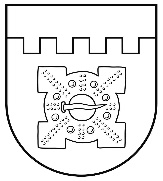 LATVIJAS REPUBLIKADOBELES NOVADA DOMEBrīvības iela 17, Dobele, Dobeles novads, LV-3701Tālr. 63707269, 63700137, 63720940, e-pasts dome@dobele.lvLĒMUMSDobelē2021. gada 25. martā									Nr. 64/3Par klašu skaitu Dobeles Valsts ģimnāzijas 7. klases pamatizglītības otrā posma programmā 2021./2022. mācību gadāSaskaņā ar likuma „Par pašvaldībām” 15. panta pirmās daļas 4. punktu un Izglītības likuma 17. panta pirmo daļu, Dobeles novada dome NOLEMJ:Atļaut Dobeles Valsts ģimnāzijai 2021./2022. mācību gadā atvērt divas 7. klases pamatizglītības otrā posma  programmā.Uzņemamo izglītojamo skaitu klasē nosaka Dobeles Valsts ģimnāzijas direktore, ievērojot Ministru kabineta 2002. gada 27. decembra noteikumu Nr. 610 “Higiēnas prasības izglītības iestādēm, kas īsteno vispārējās pamatizglītības, vispārējās vidējās izglītības, profesionālās pamatizglītības, arodizglītības vai profesionālās vidējās izglītības programmas” prasības.Domes priekšsēdētājs									A. SpridzānsLATVIJAS REPUBLIKADOBELES NOVADA DOMEBrīvības iela 17, Dobele, Dobeles novads, LV-3701Tālr. 63707269, 63700137, 63720940, e-pasts dome@dobele.lvLĒMUMS Dobelē2021. gada 25. martā									Nr. 65/3Par grozījumiem Dobeles novada domes 2018. gada 25. oktobra lēmumā Nr. 253/12 ”Par Dobeles novada pašvaldības iestāžu maksas pakalpojumiem”Saskaņā ar likuma „Par pašvaldībām” 21. panta pirmās daļas 14. punkta „g” apakšpunktu, Dobeles novada dome  NOLEMJ:IZDARĪT Dobeles novada domes 2018. gada 25. oktobra lēmumā Nr. 253/12 ”Par Dobeles novada pašvaldības iestāžu maksas pakalpojumiem” šādus grozījumus: Papildināt 2. pielikumu ar 5. piezīmi šādā redakcijā:“5. ****  Dobeles novadā reģistrētu sporta klubu biedriem treniņnometņu laikā, kas nav īsāks par vienu nedēļu, gultasvietai Gaurata ielā 8 tiek piemērota atlaide 50% apmērā no noteiktās cenas.”Izteikt 4. pielikumu jaunā redakcijā (1. pielikums).Izteikt 5. pielikumu jaunā redakcijā (2. pielikums).Domes priekšsēdētājs									A.Spridzāns2. pielikumsDobeles novada domes 2018. gada 25. oktobra lēmumam Nr. 253/12Maksas pakalpojumi Dobeles novada izglītības iestādēsPiezīmes:1. * Dobeles Jaunatnes iniciatīvu un veselības centrs.2. ** Daudzbērnu ģimeņu bērniem, ārpus ģimenes aprūpes institūcijā ievietotiem bērniem, audžuģimenē ievietotiem un aizbildnībā esošiem bērniem, ģimenes aprūpē esošiem bērniem, ja ģimenē ir bērns, kuram noteikta invaliditāte, piemēro atlaidi 100 % apmērā no noteiktās ēdināšanas maksas.3. *** Trūcīgo, maznodrošināto un daudzbērnu ģimeņu bērniem, audžuģimenē ievietotiem un aizbildnībā esošiem bērniem un bērniem ar invaliditāti piemēro atlaidi 100% apmērā no noteiktās maksas.4. Dobeles Amatniecības un vispārizglītojošās vidusskolas izglītojamiem, kuri ir daudzbērnu ģimeņu bērni, audžuģimenē ievietoti un aizbildnībā esoši bērni, ģimenes aprūpē esoši bērni, ja ģimenē ir bērns, kuram noteikta invaliditāte, tiek piemērota atlaide ēdienam 1,42 euro dienā;5. ****  Dobeles novadā reģistrētu sporta klubu biedriem treniņnometņu laikā, kas nav īsāks par 1nedēļu, gultasvietai Gaurata ielā 8 tiek piemērota atlaide 50% apmērā no noteiktās cenas.Finanšu un grāmatvedības nodaļas vadītāja 					J.Kalniņa 1. pielikumsDobeles novada domes 2021. gada 25. marta lēmumam Nr. 65/34. pielikumsDobeles novada domes 2018. gada 25. oktobra lēmumam Nr. 253/12Maksas pakalpojumi Dobeles novada Sociālajā dienestā Piezīmes:* Dobeles novada Sociālā dienesta Ģimenes atbalsta centrs „Lejasstrazdi”.** Dobeles novada Sociālā dienesta Sociālo pakalpojumu centrs.Finanšu un grāmatvedības nodaļas vadītāja 						J.Kalniņa2. pielikumsDobeles novada domes 2021. gada 25. marta lēmumam Nr. 65/35. pielikumsDobeles novada domes 2018. gada 25. oktobra lēmumam Nr.253/12Maksas pakalpojumi Dobeles novada Kultūras un sporta pārvaldes struktūrvienībās1   Bez maksas: bērnu namu audzēkņiem; personām ar invaliditāti.2   Bez maksas:  bērnu namu audzēkņiem;personām ar invaliditāti.3   Atsauce uz muzeja krājuma materiāliem ir obligāta. 4  Bez maksas: Dobeles vēstures biedrībai;Dobeles literātu biedrībai;pedagogu, ekskursiju vadītāju, gidu un citu sadarbības partneru sanāksmēm.6   Personas, kuras novadā realizē novadam nozīmīgus pasākumus, Dobeles novada Kultūras un 	sporta pārvalde var atbrīvot no maksas par afišu, plakātu un sludinājumu izvietošanu.Finanšu un grāmatvedības nodaļas vadītāja						J.KalniņaLATVIJAS REPUBLIKADOBELES NOVADA DOMEBrīvības iela 17, Dobele, Dobeles novads, LV-3701Tālr. 63707269, 63700137, 63720940, e-pasts dome@dobele.lvLĒMUMS Dobelē2021. gada 25. martā									Nr. 66/3Par projekta “Mākslinieku plenērs Dobeles novadā” iesnieguma iesniegšanuSaskaņā ar likuma „Par pašvaldībām” 15. panta pirmās daļas 5. punktu un projektu konkursa “Latvijas valsts mežu un Valsts kultūrkapitāla fonda atbalstītās Zemgales kultūras programmas 2021” nolikumu, ņemot vērā Dobeles novada attīstības programmā 2014.-2020. gadam noteiktā Rīcības virziena (RV4) “Kultūra, sports un atpūta” uzdevumu (U6) “Pilnveidot kultūras iestāžu infrastruktūru un piedāvājumu” (R 1.36 “Veicināt tradicionālās kultūras un tautas tradīcijas balstītu pasākumu attīstību un popularizēšanu”), Dobeles novada dome NOLEMJ:Iesniegt projekta “Mākslinieku plenērs Dobeles novadā” iesniegumu projektu konkursam “Latvijas valsts mežu un Valsts kultūrkapitāla fonda atbalstītās Zemgales kultūras programmas 2021”, nosakot kopējo Projekta finansējumu 6 625 EUR (tai skaitā pievienotās vērtības nodoklis), kur Valsts kultūrkapitāla fonda finansējums 4 675 EUR un Dobeles Novadpētniecības muzeja budžeta finansējums 1 950 EUR.Domes priekšsēdētājs									A.SpridzānsLATVIJAS REPUBLIKADOBELES NOVADA DOMEBrīvības iela 17, Dobele, Dobeles novads, LV-3701Tālr. 63707269, 63700137, 63720940, e-pasts dome@dobele.lvLĒMUMS Dobelē2021. gada 25. martā									Nr. 67/3Par Janas Ozoliņas ievēlēšanu par Dobeles novada bāriņtiesas locekliDobeles novada domē ir saņemts Janas Ozoliņas 2021. gada 4. marta iesniegums, kurā lūgts atkārtoti ievēlēt viņu par Dobeles novada bāriņtiesas locekli. Saskaņā ar Bāriņtiesu likumā noteikto bāriņtiesas locekļu pilnvaru  termiņš ir pieci gadi. Jana Ozoliņa ievēlēta amatā ar Dobeles novada domes 2016. gada 31. marta lēmumu un viņas pilnvaru termiņš beidzas 2021. gada 31. martā.Saskaņā ar Bāriņtiesu likuma 9. panta pirmo daļu bāriņtiesas locekļus ievēlē attiecīgā pašvaldības dome uz pieciem gadiem. Ministru kabineta 2006. gada 19. decembra noteikumu Nr. 1027 “Bāriņtiesas darbības noteikumi” 4. punkts paredz, ka bāriņtiesas locekļu pilnvaru termiņš sākas pēc viņu ievēlēšanas, ja attiecīgā pašvaldības dome nav noteikusi citu termiņu, savukārt 5. punktā noteikts, ka bāriņtiesas locekļu pilnvaru termiņš izbeidzas, beidzoties Bāriņtiesu likumā noteiktajam pilnvaru termiņam.	Saskaņā ar Bāriņtiesu likuma 9. panta piekto daļu, ievēlot bāriņtiesas locekli, pašvaldības domes pienākums ir pieprasīt ziņas no Sodu reģistra, lai pārliecinātos par personas atbilstību šā likuma 11. panta 2. ,3., 4., 5. un 6. punktā minētajām prasībām. Atbilstoši 2021. gada 5. martā saņemtajām ziņām no Iekšlietu ministrijas informācijas centra Integrētās informācijas apakšsistēmas “Sodu reģistrs”, Janai Ozoliņai nav šķēršļu tikt ievēlētai par bāriņtiesas locekli.Jana Ozoliņa atbilst Bāriņtiesu likuma 10. panta otrajā daļā noteiktajām prasībām, ir apguvusi profesionālās pilnveides izglītības programmu 30P 34500 1 Bāriņtiesas vadība un organizācija un viņai ir pieredze bāriņtiesas darbā.Saskaņā ar likuma “Par pašvaldībām” 21. panta pirmās daļas 26. punktu un Bāriņtiesu likuma 9. panta pirmo daļu, Dobeles novada dome NOLEMJ: IEVĒLĒT Janu Ozoliņu, personas kods [..], par Dobeles novada bāriņtiesas locekli ar 2021. gada 1. aprīli uz pieciem gadiem.Domes priekšsēdētājs									A.Spridzāns1.(48/3)Par nekustamā īpašuma Zaļā iela 96 Dobelē, Dobeles novadā zemes ierīcības projekta apstiprināšanu2.(49/3)Par zemes ierīcības projekta apstiprināšanu nekustamo īpašumu Elektrības ielā 6 un Spodrības ielā 1A Dobelē, Dobeles novadā sadalīšanai un robežu pārkārtošanai3.(50/3)Par nekustamā īpašuma „Jaunkrastiņi”, Annenieku pagastā, Dobeles novadā sadalīšanu4.(51/3)Par nekustamā īpašuma „Čiekuri”, Dobeles pagastā, Dobeles novadā sadalīšanu5.(52/3)Par nekustamā īpašuma „Zirņi”, Naudītes pagastā, Dobeles novadā sadalīšanu6.(53/3)Par nekustamā īpašuma „Ziedugravas”, Naudītes pagastā, Dobeles novadā sadalīšanu7.(54/3)Par nedzīvojamo telpu nodošanu bezatlīdzības lietošanā Jaunsardzes centram8.(55/3)Par pašvaldības nekustamā īpašuma “Jaunzemnieki 142” Auru pagastā, Dobeles novadā atsavināšanu9.(56/3)Par pašvaldības nekustamā īpašuma “Jaunzemnieki 190” Auru pagastā, Dobeles novadā atsavināšanu10.(57/3)Par pašvaldības nekustamā īpašuma “Jaunzemnieki 260” Auru pagastā, Dobeles novadā atsavināšanu11.(58/3)Par pašvaldības nekustamā īpašuma “Pokaiņi 44” Krimūnu pagastā, Dobeles novadā atsavināšanu12.(59/3)Par izsoles rezultātu apstiprināšanu13.(60/3)Par daudzdzīvokļu dzīvojamo māju pārvaldīšanas tiesību nodošanu14.(61/3)Par grozījumiem Dobeles novada domes 2019. gada 29. augusta lēmumā Nr. 209/9 “Par Dobeles novada domes deputātu mēnešalgu”15.(62/3)Par Dobeles novada domes saistošo noteikumu Nr. 7 “Grozījumi Dobeles novada domes 2017. gada 26. oktobra saistošajos noteikumos Nr. 8 “Par sociālās palīdzības pabalstiem Dobeles novadā”” apstiprināšanu16.(63/3)Par Dobeles novada domes saistošo noteikumu Nr. 4 “Grozījumi Dobeles novada domes 2017. gada 26. oktobra saistošajos noteikumos Nr. 9 „Par pabalstu krīzes situācijā Dobeles novadā“” precizētās redakcijas apstiprināšanu17.(64/3)Par klašu skaitu Dobeles Valsts ģimnāzijas 7. klases pamatizglītības otrā posma  programmā 2021./2022. mācību gadā18.(65/3)Par grozījumiem Dobeles novada domes 2018. gada 25. oktobra lēmumā Nr. 253/12 ”Par Dobeles novada pašvaldības iestāžu maksas pakalpojumiem”19.(66/3)Par projekta “Mākslinieku plenērs Dobeles novadā” iesnieguma iesniegšanu20.(67/3)Par Janas Ozoliņas ievēlēšanu par Dobeles novada bāriņtiesas locekliInformācija21.Pārskata ziņojums par Dobeles novada bāriņtiesas darbību 2020. gadāPaskaidrojuma raksta sadaļasNorādāmā informācija1. Saistošo noteikumu nepieciešamības pamatojums2021. gada 1. janvārī stājās spēkā grozījumi Sociālo pakalpojumu un sociālās palīdzības likumā un likuma V nodaļa – Sociālā palīdzība ir izteikta jaunā redakcijā. Sociālās palīdzības pabalstu veidi noteikti likuma 35. pantā, savukārt 36. pants nosaka sociālās palīdzības pabalstu piešķiršanas nosacījumus.Ir ieviests jauns termins – mājsaimniecība - vairākas personas, kuras dzīvo vienā mājoklī un kopīgi sedz izdevumus, vai viena persona, kura saimnieko atsevišķi.  Grozījumi Dobeles novada domes 2017. gada 26. oktobra saistošajos noteikumos Nr. 8 „Par sociālās palīdzības pabalstiem Dobeles novadā” ir nepieciešami, lai nodrošinātu to atbilstību Sociālo pakalpojumu un sociālās palīdzības likuma normām.2. Īss projekta satura izklāstsSaistošo noteikumu visā  tekstā termini “ģimene (persona)” tiek aizstāti ar terminu “mājsaimniecība”. Svītrots 5. punkts, jo tas ir pretrunā ar Sociālo pakalpojumu un sociālās palīdzības likuma 36. panta pirmās daļas 2. punktu, kas nosaka materiālos resursus mājsaimniecības izvērtēšanai. Atbilstoši likuma 36. panta trešajai daļai jaunā redakcijā izteikts 6. punkts. Noteikumu 12.1. apakšpunkts, VI nodaļas nosaukums un 13. punkts precizēts atbilstoši likuma 35. pantā noteiktajam. Noteikumu 14. un 22. punktā precizēti lietotie termini. 3. Informācija par plānoto projekta ietekmi uz pašvaldības budžetuNav ietekmes.4. Informācija par plānoto projekta ietekmi uz uzņēmējdarbības vidi pašvaldības teritorijāNav attiecināms.5. Informācija par administratīvajām procedūrāmNetiek ieviestas jaunas administratīvās procedūras.6. Informācija par konsultācijām ar privātpersonāmNav attiecināms.Paskaidrojuma raksta sadaļasNorādāmā informācija1. Saistošo noteikumu nepieciešamības pamatojums2021. gada 1. janvārī stājās spēkā grozījumi Sociālo pakalpojumu un sociālās palīdzības likumā un jaunā redakcijā tika izteikta likuma V nodaļa – Sociālā palīdzība. Likuma 35. pantā noteikti sociālo pabalstu veidi, minētā panta otrās daļas 2. punkts kā papildu sociālās palīdzības pabalstu nosaka pabalstu krīzes situācijā, kas ir operatīvi sniegts materiāls atbalsts ārēju notikumu radītu seku novēršanai vai mazināšanai. Tika ieviests jauns termins – mājsaimniecība - vairākas personas, kuras dzīvo vienā mājoklī un kopīgi sedz izdevumus, vai viena persona, kura saimnieko atsevišķi.2021. gada 25. februārī stājas spēkā 2021. gada 18. februārī Saeimā pieņemtie grozījumi Sociālo pakalpojumu un sociālās palīdzības likumā, saskaņā ar kuriem likuma pārejas noteikumi papildināti ar jaunu 37.1 punktu, kas noteic, ka pašvaldība piešķir un izmaksā no pašvaldības budžeta līdzekļiem mājsaimniecībai vai atsevišķai personai mājsaimniecībā šā likuma 35. panta otrās daļas 2. punktā noteikto pabalstu krīzes situācijā pašvaldības saistošajos noteikumos noteiktajā apmērā laikposmā no 2021. gada 25. februāra līdz 2021. gada 30. jūnijam, ja krīzes situācija saistīta ar izsludināto ārkārtējo situāciju Covid-19 izplatības dēļ. Pašvaldība palielina izmaksājamā pabalsta apmēru par 50 euro mēnesī katram bērnam, ja mājsaimniecības, tai skaitā audžuģimenes un aizbildņa, kam ir tiesības uz pabalstu krīzes situācijā, aprūpē ir bērns līdz 18 gadu vecumam.Ar 2021. gada 1. janvāri ir palielināts garantētais minimālo ienākumu līmenis un tas ir 109 euro vienai personai, līdz minētajam apmēram paaugstināts arī valsts garantētā nodrošinājuma pabalsts.Ievērojot minēto, ir jāveic grozījumi Dobeles novada domes 2017. gada 26. oktobra saistošajos noteikumos Nr. 9 „Par pabalstu krīzes situācijā Dobeles novadā“2. Īss projekta satura izklāstsSaistošo noteikumu izdošanas tiesiskais pamatojums precizēts atbilstoši Sociālo pakalpojumu un sociālās palīdzības likuma normai, kas deleģē saistošo noteikumu izdošanu. Termins “ģimene (persona)” tiek aizstāts ar terminu “mājsaimniecība”. Svītrots 2. un 3. punkts. Izdarīti grozījumi noteikumu 6. punktā un pabalsta maksimālais apmērs tiek noteikts 2500 euro gan katastrofu gadījumā, gan citu ārēju notikumu gadījumā, ja rodas krīzes situācija. Līdz ar to tiek svītrots 6.2. apakšpunkts. Palielināts pabalsts no 80 euro uz 109 euro, ja krīzes situācija radusies saistībā ar Covid-19 dēļ izsludināto ārkārtējo situāciju valstī (6.3. apakšpunkts). Svītrots 6.1 apakšpunkts, kā arī 12.1 apakšpunkts. 3. Informācija par plānoto projekta ietekmi uz pašvaldības budžetuNav ietekmes. Valsts daļēji nodrošina pašvaldības izdevumu par pabalstu krīzes situācijā saistībā ar ārkārtējo situāciju segšanu, piešķirot mērķdotāciju 50 procentu apmērā no laikposmā no 2021. gada 1. februāra līdz 2021. gada 30. jūnijam mājsaimniecībai izmaksātā pabalsta apmēra, bet ne vairāk kā 75 euro vienai personai mēnesī, kā arī 100 procentu apmērā kompensē izdevumus par izmaksājamo pabalstu apmēra palielināšanu par 50 euro mēnesī par katru aprūpē esošu bērnu līdz 18 gadu vecumam.4. Informācija par plānoto projekta ietekmi uz uzņēmējdarbības vidi pašvaldības teritorijāNav attiecināms.5. Informācija par administratīvajām procedūrāmNemainās.6. Informācija par konsultācijām ar privātpersonāmNav attiecināms.Nr.p.k.PakalpojumsMērvienībaCena EUR bez PVN1.Materiālu sagatavošana1.1.Kopēšana: 1.1.1.A4 formāts 1 lpp.1 lp.0,060,091.1.2.A3 formāts 1 lpp.1 lp.0,090,141.1.3.A4 formāts ar attēliem 1 lpp.0,141.2.Laminēšana: 1.2.1.A4 formāts1 lp.0,431.2.2.A5 formāts1 lp.0,361.3.Iesiešana: 1.3.1.ādas vākos (Dobeles JIVC*)1 gab.7,201.3.2.kartona vākos (Dobeles JIVC)1 gab.2,151.3.3.ar spirāli, termoiesiešana  (līdz 100 lapas)1 gab.0,501.3.4.ar spirāli, termoiesiešana (100-200 lapas)1 gab.0,751.4.Datorizdruka: 1.4.1.melnbalts  A4 formāts1 lpp.0,071.4.2.krāsains A4 formāts 1 lpp.0,141.5.Skenēšana (dokumentu, attēlu)1 lpp.0,431.6.Izglītības dokumenta dublikāts1 gab.7,001.7Arhīva izziņa1 gab.2,502.Telpu izmantošana2.1.Klases telpa1 stunda2,852.2.Datorklase1 stunda5,702.3.Aktu zāle: 2.3.1.pirmsskolas izglītības iestādē1 stunda5,702.3.2.skolā1 stunda10,002.4.Ēdamzāle: 2.4.1.Dobeles 1.vidusskola, Dobeles Amatniecības un vispārizglītojošā vidusskola, Dobeles Valsts ģimnāzija1 stunda7,202.4.2.Lejasstrazdu sākumskola1 stunda2,852.4.3.PII “Ābolītis”1 stunda3,022.5.Virtuve: 2.5.1.   Lejasstrazdu sākumskola1 stunda2,852.5.2.   PII “Ābolītis”1 stunda1,582.6.Sporta zāle:2.6.1.Annenieku pamatskolā, Gardenes pamatskolā, pirmsskolas izglītības iestādē “Ābolītis”, Lejasstrazdu sākumskolā 1 stunda7,202.6.2.Dobeles 1.vidusskolā, Dobeles Sporta skolā, Mežinieku pamatskolā, Dobeles sākumskolā1 stunda10,002.7.Peldbaseina koplietošanas celiņu izmantošana un sauna (Dobeles 1.vidusskola):2.7.1vienai personai1 stunda3,002.7.2.skolēnam, studentam, pensionāram, personai ar invaliditāti1 stunda1,502.7.3.viens peldbaseina celiņš1 stunda22,002.8.Sauna grupai līdz 10 cilvēkiem (Mežinieku pamatskola, minimālais laiks 2 stundas)1 stunda6,002.9.Dušas pakalpojumi (Mežinieku pamatskola)1 reize1,202.10.Svarcelšanas zāle (Dobeles Sporta skola)1 stunda10,002.11.Šautuve (Dobeles Sporta skola)1 stunda22,002.12.Dobeles JIVC Aktivitāšu māja Auru pagasta „Zaļkalni”: 2.12.1.Semināru/ mācību telpa1 stunda4,502.12.2.Semināru/ mācību telpa 1 diennakts26,002.12.3.Visas telpas 1 stunda17,502.12.4.Visas telpas 1 diennakts 86,002.12.5.Nometne ar nakšņošanu teltīs (1 persona)1 diennakts1,502.12.6.Gultasvieta 1 diennakts10,002.12.7.Papildu  gultasvieta 1 diennakts5,002.13.Gultasvieta Bērzupes speciālās internātpamatskolas internātā1 diennakts7,202.14.Gultasvieta dienesta viesnīcās Gaurata ielā 8 un Katoļu ielā 3, Dobelē, Dobeles novadā, Dobeles novada vidusskolu audzēkņiem un Dobeles novada skolu pedagogiemmēnesī15,002.15.Gultasvieta dienesta viesnīcās Gaurata ielā 8 un Katoļu ielā 3, Dobelē, Dobeles novadā ****1 diennakts7,202.16.Dobeles Amatniecības un vispārizglītojošā vidusskola:2.16.1.Aprīkota datoru klase1 stunda4,502.16.2.Aprīkota telpa teorētisko nodarbību Tūrisma un viesmīlības nozarē-viesmīlības specialitātē nodrošināšanai1 stunda2,202.16.3.Aprīkota telpa teorētisko nodarbību Tūrisma un viesmīlības nozarē- viesnīcu pakalpojumu specialitātē nodrošināšanai1 stunda4,702.16.4.Aprīkota telpa teorētisko nodarbību Tūrisma un viesmīlības nozarē - ēdināšanas servisa specialitātē nodrošināšanai1 stunda4,302.16.5.Aprīkota telpa teorētisko nodarbību  Skaistumkopšanas nozarē- friziera specialitātē nodrošināšanai1 stunda2,202.16.6.Aprīkota telpa teorētisko nodarbību Autotransporta nozarē - automehāniķa specialitātē nodrošināšanai1 stunda2,202.16.7.Aprīkota telpa teorētisko nodarbību datorsistēmu nozarē - datortehniķa specialitātē nodrošināšanai  1 stunda2,202.16.8.Mācību telpa ar aprīkojumu un iekārtām praktisko nodarbību Tūrisma un viesmīlības nozarē-viesmīlības specialitātē nodrošināšanai 1 stunda2,852.16.9.Mācību telpa ar aprīkojumu un iekārtām praktisko nodarbību Tūrisma un viesmīlības nozarē-viesnīcu pakalpojumu specialitātē nodrošināšanai 1 stunda14,502.16.10.Mācību telpa ar aprīkojumu un iekārtām praktisko nodarbību Tūrisma un viesmīlības nozarē -  ēdināšanas pakalpojumu specialitātē nodrošināšanai 1 stunda6,002.16.11.Praktisko mācību telpa ar darba vietām un aprīkojumu Skaistumkopšanas nozarē - frizieru specialitātē1 stunda14,502.16.12.Praktisko mācību telpa ar diagnostikas aparatūrām Autotransporta nozarē - automehāniķa specialitātē 1 stunda14,502.16.13.Aktu zāle ar aprīkojumu1 stunda14,322.16.14.Konferenču zāle ar aprīkojumu1 stunda13,602.17.Konferenču zāle ar aprīkojumu Dobeles Valsts ģimnāzijas Dabas zinību centrā1 stunda13,602.18.Koncertzāle “Zinta” Dobeles mūzikas skolā:2.18.1.Pasākums bez ieejas maksas1 stunda15,002.18.2.Pasākums, uz kuru tiek tirgotas ieejas biļetes  (% no ieņēmumiem par ieejas biļetēm)pasākums10%3.Inventāra izmantošana3.1.Kodoskops24 stundas14,503.2.Projektors1 stunda7,203.3.Projektors24 stundas28,503.4.Portatīvais dators1 stunda7,203.5.Mācību makets (Dobeles JIVC)1 stunda2,204.Ēdināšana**4.1.Gardenes pamatskolā:4.1.1.pusdienas skolēniem, darbiniekiem1 porcija1,144.1.2.launags skolēniem, darbiniekiem 1 porcija0,234.1.3.brokastis, pusdienas un launags pirmsskolas grupas audzēkņiem 1 diena1,574.2.Dobeles speciālajā pirmsskolas izglītības iestādē „Valodiņa”: 4.2.1.brokastis, pusdienas un launags audzēkņiem1 diena1.564.2.2.pusdienas darbiniekiem1 porcija0,854.2.3.vakariņas audzēkņiem1 porcija0.364.3.Bērzupes speciālajā internātpamatskolā skolēniem, darbiniekiem: 4.3.1.brokastis1 porcija0,864.3.2.pusdienas1 porcija1,144.3.3.launags1 porcija0,784.3.4.vakariņas1 porcija0,784.4.Penkules pamatskolā: 4.4.1.brokastis skolēniem1 porcija0.264.4.2.pusdienas skolēniem, darbiniekiem 1 porcija0,834.4.3.launags skolēniem1 porcija0.364.4.4.brokastis, pusdienas un launags pirmsskolas grupas audzēkņiem1 diena1.454.5.Lejasstrazdu sākumskolā: 4.5.1.pusdienas skolēniem 1.- 4.kl.1 porcija1,424.5.2.launags skolēniem 1 porcija0,364.5.3.pusdienas darbiniekiem, skolēniem 5.- 6.kl.1 porcija0,704.6.Mežinieku pamatskolā pusdienas skolēniem, darbiniekiem 1 porcija1,144.7.Annenieku pamatskolā pusdienas skolēniem, darbiniekiem 1 porcija0,644.8.Bikstu pamatskolā: 4.8.1.brokastis skolēniem1 porcija0,284.8.2.pusdienas skolēniem, darbiniekiem 1 porcija0,654.8.3.launags skolēniem1 porcija0,284.8.4.brokastis, pusdienas un launags pirmsskolas grupas audzēkņiem1 diena1,214.9.Dobeles Amatniecības un vispārizglītojošā vidusskola - ēdienu uzcenojumi, % no pašizmaksas:4.9.1.zupas4.9.1.1.izglītojamiem1 vienība40%4.9.1.2.ārpakalpojums1 vienība80%4.9.2.otrie ēdieni4.9.2.1.izglītojamiem1 vienība50%4.9.2.2.ārpakalpojums1 vienība100%4.9.3.saldie ēdieni4.9.3.1.izglītojamiem1 vienība23%4.9.3.2.ārpakalpojums1 vienība40%4.9.4.gaļas salāti, svaigu dārzeņu salāti4.9.4.1.izglītojamiem1 vienība50%4.9.4.2.ārpakalpojums1 vienība70%4.9.5.pīrādziņi, plātsmaizes4.9.5.1.izglītojamiem1 vienība50%4.9.5.2.ārpakalpojums1 vienība80%4.10.Dobeles Amatniecības un vispārizglītojošā vidusskola - kafejnīcas gabalpreču (ūdens, šokolāde, augļi) uzcenojums, % no pašizmaksas1 vienība25%4.11.Dobeles Amatniecības un vispārizglītojošā vidusskola-pusdienas, launags projektā Nr.8.3.4.0./16/I/001 “Atbalsts priekšlaicīgas mācību pārtraukšanas samazināšanai”1 porcija1,424.12.Pirmsskolas izglītības iestādēs:4.12.1.brokastis, pusdienas un launags audzēkņiem1 diena1,574.12.2.pusdienas darbiniekiem 1 porcija0,854.13.Dobeles sākumskolā: 4.13.1.pusdienas skolēniem 1 porcija1,424.13.2.pusdienas darbiniekiem1 porcija1,425.Citi pakalpojumi5.1.Psihologa, psihoterapeita, karjeras konsultanta  individuāla konsultācija pieaugušajiem (Dobeles JIVC) 1 stunda7,205.2.Psihologa, psihoterapeita, karjeras konsultanta un logopēda individuāla konsultācija citu novadu bērniem un jauniešiem (Dobeles JIVC)1 stunda7,205.3.Psiholoģiskā diagnostika,  citu novadu bērniem, jauniešiem (Dobeles JIVC) 1 stunda21,505.4.Izglītojoši interaktīvas nodarbības, lekcijas citu novadu izglītības iestādēs (Dobeles JIVC)1 stunda21,505.5.Autobusa pakalpojumi (16 pasažieru vietas)1 stunda un 100 km14,40 un 35,605.6.Mikroautobusa pakalpojumi (8 pasažieru vietas)1 stunda un 100 km8,60 un 18,50 5.7.Mikroautobusa noma (8 pasažieru vietas) novada sporta biedrībām1 km0,105.8.Datora ar interneta pieslēgumu izmantošana 1 stunda0,755.9.Vecāku līdzdalības maksa (Dobeles Mūzikas skola, Dobeles Mākslas skola)***1 mēnesis14,505.10Vecāku līdzdalības maksa interešu izglītības programmā (Dobeles Mākslas skolā) ***1 mēnesis5,705.11.Vecāku līdzdalības maksa (Dobeles Sporta skola)***1 mēnesis3,005.12.Mūzikas terapijas, Montesori apmācības nodarbība vienam audzēknim1 stunda4,305.13.Maksa par tālākizglītības programmu vienam izglītojamajam (Dobeles Amatniecības un vispārizglītojošā vidusskola)680 stundas356,005.14.Maksa par individuālu nodarbību interešu izglītības programmā instrumenta spēlē (Dobeles Mūzikas skola)1 nodarbība(mācību stunda)7,205.15.Dalības maksa “Mazpilsētu un lauku mūzikas skolu audzēkņu konkursā “Klavierspēle”“1 dalībnieks15,005.16.Dalības maksa festivālā “Zemgales akordeonists“1 dalībnieks3,006.Vieglās automašīnas izmantošana (Dobeles Amatniecības un vispārizglītojošā vidusskola)km0.207.Veļas mazgāšanas pakalpojumi (Dobeles Amatniecības un vispārizglītojošā vidusskola)7.1.Veļas mazgāšana:7.1.1.Ātrā programma1 reize0,407.1.2.Pilnā programma1 reize0,607.2.Veļas žāvēšana1 reize0,40 Nr.p.k. PakalpojumsMērvienībaCena EUR bez PVNDobeles novada pašvaldībaCena EUR bez PVN cita pašvaldība1.Materiālu sagatavošana1.1.Kopēšana:1.1.1.melnbalts A4 formāts1 lpp.0,110,111.1.2.melnbalts A3 formāts1 lpp.0,210,212.Sociālie pakalpojumi2.1.Aprūpe mājās 1 stunda2,004,002.2.Uzturēšanās vienai personai Grupu dzīvokļos1 diennakts2,9017,002.3.ĢAC „Lejasstrazdi”*:2.3.1.bērna ilgstoša sociālā aprūpe un sociālā rehabilitācija 1 mēnesis-994,092.3.2.Pakalpojums ”Atelpas brīdis”1 diennakts-77,182.4.SPC**:2.4.1.personas uzturēšanās Atbalsta centrā ģimenēm1 diennakts-35,902.4.2.Personas uzturēšanās Dienas centrā personām ar garīga rakstura traucējumiem „Solis”1 diena2,6025,203.Citi pakalpojumi3.1.Naktsmītne ar vienu gultas vietu:3.1.1.SPC (bez ēdināšanas)1 diennakts7,807,803.2.Fizioterapijas nodarbības 1 nodarbība1,50-3.3.Veļas mazgāšana SPC (ar klientu pulveri)1 cikls1,503.4.Dušas izmantošana SPCviena reize1,80-3.5.Darbinieku ēdināšanapusdienaslaunagsvakariņas1,300,501,00-3.6.Līdzfinansējums par mobilā pacēlāja izmantošanu1 stāvs/ viena reize1,00-4.Telpu izmantošana4.1.zāle (75 m2) ĢAC „Lejasstrazdi” 1 stunda-7,204.2.zāle (42.9 m2) SPC1 stunda-7,20Nr.p.k.PakalpojumsMērvienībaCena EUR bez PVN1.Materiālu sagatavošana1.1.Kopēšana: 1.1.1.A4 formāts1 lpp.0,121.1.2.A3 formāts1 lpp.0,211.2.Datorizdruka: 1.2.1.melnbalts  A4 formāts1 lpp.0,121.2.2.krāsains   A4 formāts1 lpp.0,831.2.3.melnbalts  A3 formāts1 lpp.0,211.2.4.krāsains    A3 formāts1 lpp.1,321.3.Skenēšana 1 lpp.0,211.4.Laminēšana:1.4.1.A3 formāts1 lpp.0,621.4.2.A4 formāts1 lpp.0,411.4.3.A5 formāts1 lpp.0,331.5.Ar plastmasas spirāli (ieskaitot apvāku)1 gab.0,662.Suvenīru tirdzniecības uzcenojums (% no pašizmaksas)1 vienība10% -20%3.Mikroautobuss (8 pasažieru vietas)1 km 0,104.Struktūrvienībās pagastos4.1.Telpu izmantošana:4.1.1.Kultūras /tautas nama lielā zāle4.1.1.1.Krimūnu pagasts1 stunda12 stundas par katru nākamo stundu12,0086,003,004.1.1.2.Bikstu pagasts1 stunda12 stundas par katru nākamo stundu11,50100,003,004.1.1.3.Jaunbērzes, Penkules, Annenieku pagasti1 stunda12 stundas par katru nākamo stundu14,50114,003,004.1.2.Kultūras /tautas nama mazā zāleBikstu, Jaunbērzes, Penkules, Annenieku pagasti1 stunda12 stundas par katru nākamo stundu7,5057,003,004.1.3.Kultūras/tautas nama aktieru telpa vai mēģinājumu telpaKrimūnu, Bikstu, Penkules, Annenieku pagasti1 stunda4,004.1.4.Telpas pasākumiem, kuros tiek tirgotas ieejas biļetes (% apmērā no iekasētās maksas par biļetēm)Krimūnu, Bikstu, Jaunbērzes, Penkules, Annenieku pagastipasākums10% -15%4.1.5.Sporta zāle:4.1.5.1.Bikstu pagasts1 stundamēneša abonents (līdz 2 reizēm nedēļā)7,504,504.1.5.2.Penkules pagasts1 stundamēneša abonents (līdz 2 reizēm nedēļā, ieskaitot trenažierus un saunu)12,007,004.1.6.Trenažieru zālePenkules pagasts 1 stundamēneša abonents (līdz 2 reizēm nedēļā, ieskaitot saunu)1,407,004.1.7.SaunaPenkules pagasts1 stunda2,504.2.Kultūras nama dārzsPenkules pagasts1 stunda12,004.3.Inventāra izmantošana4.3.1Skaņu aparatūras komplekts - 2 skandas, mikserpults, 1-3 mikrofoni, CD atskaņotāji Penkules pagastslīdz 3 stundām par katru nākamo stundu43,007,504.3.2.Mūzikas centrsKrimūnu, Bikstu, Jaunbērzes, Penkules, Annenieku pagastilīdz 3 stundām 3,004.3.3.GaldiKrimūnu, Bikstu, Jaunbērzes, Penkules, Annenieku pagasti1 vienība/ diennaktī 2,505.Gida pakalpojumi grupas ekskursijai pa Dobeli vai Dobeles novadu5.1.Latviešu valodā1 stunda15,005.2.Angļu, krievu valodā1 stunda20,006. Dobeles novadpētniecības muzejs6.1.Ekspozīciju, izstāžu apskate6.1.1.Ieeja muzejā un izstāžu zālēs1 persona0,50 -  2,00 6.1.2.Pirmsskolas vecuma bērniem;Skolēniem;Pirmskolas un skolēnu grupu vadītājam (no 10 personām);Personām ar invaliditāti; Izstāžu autoriem un viņu ģimenes locekļiem; Tūrisma grupu vadītājam (no 15 personām);Latvijas muzeju darbiniekiem, ICOM biedriem;Izstāžu atklāšanas vai noslēguma pasākumos.Plašsaziņas līdzekļu pārstāvjiem, kas atspoguļo norises muzejā (uzrādot preses karti).1 personabezmaksas6.2.Tematiskās, vēsturiskās un kultūrvēsturiskās ekskursijas ar gidu    6.2.1.Pa muzeju:6.2.1.1.latviešu valodāGrupa līdz 25 personām10,006.2.1.2.angļu, krievu valodāGrupa līdz 25 personām15,006.2.2.Pa muzeja krājumu:6.2.2.1.latviešu valodāgrupa līdz 10 personām15,006.2.2.2.angļu, krievu valodāgrupa līdz 10 personām 20,006.3.Dažādi tematiskie kultūras un kultūrizglītības pasākumi: radošās darbnīcas un muzejpedagoģiskās programmas 2:6.3.1.Kultūrizglītojošās radošās darbnīcas (grupām ne mazāk par 10 personām)grupai5,00- 35,00 6.3.2.Bērnu namu audzēkņiem; Personām ar invaliditātiBez maksas6.3.3.Kultūras un kultūrizglītojošās svētku programmas un pasākumi1 personai 2,00- 10,006.3.4. Bērnu namu audzēkņiem, Personām ar invaliditātiBez maksas6.4.Krājuma priekšmetu izmantošana novada vēstures un kultūrvēstures izpētei3:  3   (Atsauce uz muzeja krājuma materiāliem ir obligāta)6.4.1.Eksponātu un krājuma priekšmetu fotografēšana, skenēšana, kopēšana, filmēšana1 vienība0,10- 3,006.4.2.Izmantošana publicēšanai1 vienība1,50- 3,006.4.3.Izziņas sagatavošana 6.4.3.1.bez fondu iepriekšējas izpētes1 vienība1,506.4.3.2.ar fondu iepriekšēju izpēti1 vienība3,006.5.Telpu un inventāra izmantošana4:6.5.1.Mazā zāle līdz 3 stundāmPar katru nākamo stundu 25,00 8,006.5.2.Mazā zāle ar konferences aprīkojumulīdz 3 stundām Par katru nākamo stundu 35,00 8,006.5.3.Radošo darbnīcu telpa  līdz 3 stundām 20,00 6.5.4.Radošo darbnīcu telpa ar konferences aprīkojumu līdz 3 stundām8,00 7.Dobeles Novadpētniecības muzeja filiāle Dobeles Pils 7.1.Ieejas maksa pilī:7.1.1.Pieaugušajiem1 persona5,007.1.2.• Skolēniem (uzrādot apliecību,• studentiem (uzrādot apliecību),• pensionāriem (uzrādot apliecību),• personām ar 3. grupas invaliditāti (no 19 g.v.)1 persona3,007.1.3.• Bērniem (līdz 6 g.v.),• pensionāriem (no 80 g.v),• personai ar 3.grupas invaliditāti (līdz 18 g. v.),• pedagogam, kurš pavada pirmsskolas vecuma bērnu grupu vai skolēnu grupu ( no 10 personām),• personām ar 1. un 2. grupas invaliditāti,• tūrisma grupu (no 15 personām) vadītājiemBez maksas7.1.4.Ģimenes biļete (2 pieaugušie un 1 – 3 bērni līdz 16 g.v.)Grupa līdz 5 personām10,007.1.5.Daudzbērnu ģimenei(uzrādot Latvijas Goda ģimenes apliecību, "3+ Ģimenes karti" vai citu daudzbērnu ģimenes statusu apliecinošu dokumentu)Ģimene12,007.2.Pils ekspozīcijas apskate ar gidu:Grupai no 15 līdz 25 personām7.2.1Latviešu valodāLīdz 1 h  20,00 7.2..2.Krievu vai angļu, vai lietuviešu valodāLīdz 1 h  30,007.3Pils ekspozīcijas apskate un ekskursijas pa pils pagalmu ar giduGrupai no 15 līdz 25 personām 7.3.1.Latviešu valodā Līdz 1,5 h  25,007.3.2.Krievu vai angļu, vai lietuviešu valodāLīdz 1,5 h  35,007.4.Kultūrizglītojošas muzejpedagoģiskās programmas, radošās darbnīcas, tematiskās ekskursijas Grupai no 10 personām7.4.1.Latviešu valodā1 personai2,00 – 20,007.4.2.Krievu vai angļu valodā1 personai3,00 – 30,00  7.5.Telpu izmantošana  7.5.1.Visa Pils līdz 60 personām, ar konferences aprīkojumu(Pils slēgta apmeklētājiem) Līdz  3 hPar katru nākamo stundu300,0080,00 7.5.2. .Laulību reģistrācija ar viesiem līdz 90 personām( Pils tiek slēgta apmeklētājiem)Līdz 3  h 100,00 – 300,00 7.5.3.Pasākumiem, uz kuriem tiek tirgotas ieejas biļetes pasākums10 % - 15 %7. 6.Kāzu rīkošanas pakalpojumi 7.6.1. Svinīga laulību reģistrācija Lielajā zālē, kādā no piedāvātajām tematikām un/vai teatralizētu ekskursiju pa Pili līdz 90 personām (Pils tiek slēgta apmeklētājiem)Līdz 3 h 500,00 – 800,007.6.2.Pagalma noma laulību ceremonijai (līdz 100 personām) Līdz 3h 100,00 – 500,00 8.Dobeles pilsētas kultūras nams8.1.Dobeles Amatu māja:8.1.1.Ieeja izstāžu zālē1 persona 0,508.1.2.Ekskursija pa Amatu māju1 persona 1,008.1.3.Dalība radošajās darbnīcās1 persona 1,508.1.4.Ekskursija pa Amatu māju ar dalību radošajās darbnīcās un meistarklasēs saskaņā ar piedāvāto programmu1 persona 1 skolēnam2,501,508.2.Telpu izmantošana: 8.2.1.Pasākumiem, kuros netiek tirgotas ieejas biļetes:8.2.1.1.lielā zāle  Līdz 3 stundāmPar katru nākamo  stundu45,0012,008.2.1.2.Bufetes telpaLīdz 3 stundāmPar katru nākamo  stundu36,0010,008.2.1.3.Starpbrīžu telpa Līdz 3 stundāmPar katru nākamo  stundu36,0010,008.2.1.4.mēģinājumu zāle (labais spārns)Līdz 3 stundāmPar katru nākamo  stundu30,008,008.2.1.5.Jaunā zāle Līdz 3 stundāmPar katru nākamo  stundu36,0010,008.2.1.6.Lielā zāle, bufetes telpa, starpbrīžu telpa, virtuve slēgtiem sarīkojumiem līdz 8 stundāmpar katru nākamo stundu400,0015,008.2.1.7.Jaunā zāle un aktieru ģērbtuves  līdz 3 stundāmpar katru nākamo stundu75,0015,008.2.1.8.Ķestermeža estrāde līdz 3 stundāmpar katru nākamo stundu215,0015,008.2.2.Pasākumiem, kuros tiek tirgotas ieejas biļetes:82.2.1.koncerti, teātri u.tml. pasākumi(% apmērā no ieņēmumiem par biļetēm)pasākums10%8.2.2.2.diskotēkas, balles u.tml. pasākumi(% apmērā no ieņēmumiem par biļetēm)pasākums10%-15%8.2.3.Dobeles Amatu mājā:8.2.3.1.telpas radošajām darbnīcām vienai nodarbībai 1 stunda8,268.2.3.2.telpas pasākumiem1 stunda16,538.3.Inventāra izmantošana8.3.1.Galdauti (komplekts 5 - 10gab.)diennaktī3,008.3.2.Galdi1 vienība diennaktī7,008.3.3.Skaņu aparatūra:8.3.3.1.komplekts Nr.1(skandas, mikšerpults,1 mikrofons, multimediju atskaņotājs)Līdz 3 stundāmpar katru nākamo stundu60,007,008.3.3.2.komplekts Nr.2(skandas, 1- 4 mikrofoni, mikšerpults, Multimediju atskaņotājs)Līdz 3 stundāmpar katru nākamo stundu8,.007,008.3.3.3.komplekts Nr. 3(skandas, mikšerpults,1-12 mikrofoni, multimediju atskaņotājs, ģitāras pastiprinātājs, basa kabinets ar basa pastiprinātāju)Līdz 3 stundāmpar katru nākamo stundu150,0015,008.3.3.4.Radio mikrofons (tikai ar apkalpojošo personālu)1 vienība par 1stundu2,508.3.4.Tērpi:8.3.4.1latviešu tautas tērpa komplekts (vīriešu vai sieviešu)diennaktī10,008.3.4.2atsevišķas tautas tērpa detaļas (svārki, villaine, veste u.c.)diennaktī2,008.3.4.3.cittautu tērpu komplektsdiennaktī3,008.3.4.4.bērnu tautas tērpa komplekts diennaktī1,508.3.4.5.teātra tērpi ( kleita, svārki, blūze u.tml.)1 vienība diennaktī3,008.3.6.Afišu, plakātu un sludinājumu (izmērs A1 - A4) izvietošana  uz Dobeles novada pašvaldībai piederošajiem afišu stabiem 6viena vienība diennaktī0,509.Dobeles sporta centrs9.1.Telpu izmantošana9.1.1.Sporta zāle: 9.1.1.11/3 zāles sporta pasākumiemcitiem pasākumiem1 stunda18,1828,109.1.1.2.2/3 zāles sporta pasākumiemcitiem pasākumiem1 stunda36,3656,209.1.1.3.visa zāle sporta pasākumiemcitiem pasākumiem1 stunda54,5584,309.1.1.4.visa zāle individuālajiem apmeklētājiem1 stunda 1 personai2,489.1.2.Telpas pasākumiem, kuros tiek tirgotas ieejas biļetes:9.1.2.1.koncerti, teātri u.tml. pasākumi(% apmērā no ieņēmumiem par biļetēm)pasākums10%9.1.2.2.diskotēkas, balles u.tml. pasākumi(% apmērā no ieņēmumiem par biļetēm)pasākums12%9.1.3.Smagatlētikas zāle1 stunda12,409.1.4.Konferenču telpas1 stunda12,409.1.5.Citas telpas (ģērbtuves, balkons utt.)1 stunda28,939.1.6.Telpas stadiona ēkā1 m2/diennaktī0,919.1.7.Tenisa laukums sporta zālē 1 stunda 1 personai4,139.1.8.Sporta laukumi: 9.1.8.1.Futbola laukums1 stunda41,329.1.8.2.Hokeja laukums1 stunda18,189.1.9.Trenažieru zāle: 9.1.9.1.mēneša abonements + sauna 2 reizes nedēļāstudents,skolēnscita persona18,1822,319.1.9.2.mēneša abonements + sauna 3 reizes nedēļāstudents, skolēnscita persona22,3127,279.1.9.3.Vienreizējs apmeklējums1 persona 1 stunda4,139.1.9.4. Mēneša abonements (neierobežots apmeklējumu skaits laikā no plkst. 8:00 līdz plkst. 15:00) 1 persona 1 stunda24,799.1.9.5.Trenažieru zāle1 stunda12,409.1.10.Sauna:9.1.10.1.vienai personai līdz 2 stundām4,139.1.10.2.grupai virs 5 personām līdz 2 stundām par katru nākamo stundu17,368,269.2.Inventāra izmantošana9.2.1.Galdi1 vienība/ diennaktī7,009.2.2.Krēsli1 vienība/ diennaktī0,909.2.3.Saliekamie basketbola grozi1 vienība/ stundā14,009.2.4.Svarcelšanas grīda1 stunda14,009.2.5.Lamināta (deju) grīda1m22,009.2.6.Skaņu aparatūras komplekts (2 skandas, mikserpults, 1-3 mikrofoni, CD  atskaņotājs)1 stunda14,009.2.7.Apgaismojuma prožektori (komplekts ar 2 statīviem )1 stunda7,0010.Dobeles novada Centrālā bibliotēka10.1.Bibliotēku fonda inventarizācija1000 vienības18,0010.2.Nozīmītes izgatavošana1 vienība0,4110.3.Telpu īre semināriem (līdz 30 dalībniekiem)1 vienība7,0210.4.Grāmatu, burtnīcu vākošana1 vienība0,5810.5.Bibliotēkas lasītāja karte1.gab.1,50